ФЕДЕРАЛЬНОЕ УЧЕБНО-МЕТОДИЧЕСКОЕ ОБЪЕДИНЕНИЕ В СИСТЕМЕ ВЫСШЕГО ОБРАЗОВАНИЯ ПО УГСН
19.00.00. «Промышленная экология и биотехнологии»Примерная основная образовательная программаНаправление подготовки19.03.03 «Продукты питания животного происхождения»_______________________________________________________Уровень высшего образования бакалавриат_______________________________________________________Зарегистрировано в государственном реестре примерных основных образовательных программ под номером ________2020 годСОДЕРЖАНИЕРаздел 1. ОБЩИЕ ПОЛОЖЕНИЯ	1.1. Назначение примерной основной образовательной программы	1.2. Нормативные документы	1.3. Перечень сокращений	Раздел 2. ХАРАКТЕРИСТИКА ПРОФЕССИОНАЛЬНОЙ ДЕЯТЕЛЬНОСТИ ВЫПУСКНИКОВ 	2.1. Общее описание профессиональной деятельности выпускников	2.2. Перечень профессиональных стандартов, соотнесенных с ФГОС	2.3. Перечень основных задач профессиональной деятельности выпускников 	Раздел 3. ОБЩАЯ ХАРАКТЕРИСТИКА ОБРАЗОВАТЕЛЬНЫХ ПРОГРАММ, РЕАЛИЗУЕМЫХ В РАМКАХ НАПРАВЛЕНИЯ ПОДГОТОВКИ 
(СПЕЦИАЛЬНОСТИ) 	3.1. Направленности (профили) образовательных программ в рамках направления подготовки (специальности)	3.2. Квалификация, присваиваемая выпускникам образовательных программ	3.3. Объем программы	3.4. Формы обучения	3.5. Срок получения образования	Раздел 4. ПЛАНИРУЕМЫЕ РЕЗУЛЬТАТЫ ОСВОЕНИЯ ОБРАЗОВАТЕЛЬНОЙ ПРОГРАММЫ	4.1. Требования к планируемым результатам освоения образовательной программы, обеспечиваемым дисциплинами (модулями) и практиками обязательной части	4.1.1. Универсальные компетенции выпускников и индикаторы их достижения	4.1.2. Общепрофессиональные компетенции выпускников и индикаторы 
их достижения	4.1.3. Обязательные профессиональные компетенции выпускников и индикаторы 
их достижения	4.2. Рекомендуемые профессиональные компетенции выпускников и индикаторы 
их достижения	Раздел 5. ПРИМЕРНАЯ СТРУКТУРА И СОДЕРЖАНИЕ ОСНОВНОЙ ПРОФЕССИОНАЛЬНОЙ ОБРАЗОВАТЕЛЬНОЙ ПРОГРАММЫ	5.1. Рекомендуемый объем обязательной части образовательной программы	5.2. Рекомендуемые типы практики	5.3. Примерный учебный план и примерный календарный учебный график	5.4. Примерные рабочие программы дисциплин (модулей) и практик	5.5. Рекомендации по разработке фондов оценочных средств для промежуточной аттестации по дисциплине (модулю) или практике	5.6. Рекомендации по разработке программы государственной итоговой аттестации	Раздел 6. ПРИМЕРНЫЕ УСЛОВИЯ ОСУЩЕСТВЛЕНИЯ ОБРАЗОВАТЕЛЬНОЙ ДЕЯТЕЛЬНОСТИ ПО ОСНОВНОЙ ПРОФЕССИОНАЛЬНОЙ ОБРАЗОВАТЕЛЬНОЙ ПРОГРАММЕ	СПИСОК РАЗРАБОТЧИКОВ ПРИМЕРНОЙ ОСНОВНОЙ ОБРАЗОВАТЕЛЬНОЙ ПРОГРАММЫ	Приложение 1	Приложение 2	Раздел 1. ОБЩИЕ ПОЛОЖЕНИЯ1.1. Назначение примерной основной образовательной программыПримерная основная образовательная программа реализуется по направлению подготовки 19.03.03 Продукты питания животного происхождения и представляет собой систему документов, разработанную и утвержденную с учетом требований рынка труда на основе ФГОС ВО 3++, а также с учетом требований ПС. 1.2. Нормативные документы– Федеральный закон от 29 декабря 2012 года № 273-ФЗ «Об образовании в Российской Федерации»;– Порядок разработки примерных основных образовательных программ, проведения их экспертизы и ведения реестра примерных основных образовательных программ, утвержденный приказом Минобрнауки России от 28 мая 2014 года № 594; – Федеральный государственный образовательный стандарт по направлению подготовки (специальности) 19.03.03 Продукты питания животного происхождения и уровню высшего образованиябакалавриат, утвержденный приказом Минобрнауки России от «11» августа 2020 г. № 936 (далее – ФГОС ВО);– Порядок организации и осуществления образовательной деятельности по образовательным программам высшего образования – программам бакалавриата, программам магистратуры, программам специалитета, утвержденный приказом Минобрнауки России от 15 апреля 2017 года №301 (далее – Порядок организации образовательной деятельности);– Порядок проведения государственной итоговой аттестации по образовательным программам высшего образования – программам бакалавриата, программам специалитета и программам магистратуры, утвержденный приказом Минобрнауки России от 29 июня 2015 г. № 636;– Положение о практике обучающихся, осваивающих основные профессиональные образовательные программы высшего образования, утвержденное приказом Минобрнауки России от 27 ноября 2015 г. № 1383.1.3. Перечень сокращенийРаздел 2. ХАРАКТЕРИСТИКА ПРОФЕССИОНАЛЬНОЙ ДЕЯТЕЛЬНОСТИ ВЫПУСКНИКОВ 2.1. Общее описание профессиональной деятельности выпускниковОбласти профессиональной деятельности и (или) сферы профессиональной деятельности, в которых выпускники, освоившие программу бакалавриата, могут осуществлять профессиональную деятельность: – 01 Образование и наука (в сфере научных исследований технологий продуктов животного происхождения различного назначения, а также в сфере реализации образовательных программ профессионального обучения, среднего профессионального образования, дополнительного профессионального образования);– 15 Рыбоводство и рыболовство (в сфере технологий комплексной переработки водных биологических ресурсов);– 22 Пищевая промышленность, включая производство напитков и табака (в сфере технологий комплексной переработки мясного и молочного сырья). Выпускники могут осуществлять профессиональную деятельность в других областях и (или) сферах профессиональной деятельности при условии соответствия уровня их образования и полученных компетенций требованиям к квалификации работника.Типы задач профессиональной деятельности выпускников:– научно-исследовательский; –производственно-технологический;– организационно-управленческий; – проектный; – педагогический.Перечень основных объектов (или областей знания) профессиональной деятельности выпускников: – пищевые предприятия, – специализированные цеха, имеющие функции пищевого производства,–мясное сырье, полуфабрикаты и готовая продукция из него,–молочное сырье, полуфабрикаты и готовая продукция из него,–водные биологические ресурсы (рыба и морепродукты),полуфабрикаты и готовая продукция,– продукты переработки (вторичное сырье) и отходы,– пищевые ингредиенты и добавки,–функциональная и обогащенная пищевая продукция из сырья животного происхождения, в том числе водных биологических ресурсов,– технологическое оборудование, приборы, – нормативная, техническая, проектно-технологическая документация,– санитарные, ветеринарные и строительные нормы и правила, – международные стандарты, методы и средства контроля качества сырья, полуфабрикатов и готовой продукции,– простые инструменты качества, – системы качества,– базы данных технологического, технического характера, – данные мониторинга экологической и биологической безопасности продовольствия и окружающей среды.2.2. Перечень профессиональных стандартов, соотнесенных с ФГОС ВОПеречень профессиональных стандартов (при наличии), соотнесенных с ФГОС ВО, приведен в Приложении 1. Перечень обобщённых трудовых функций и трудовых функций, имеющих отношение к профессиональной деятельности выпускника программ бакалавриата по направлению подготовки (специальности) 19.03.03 Продукты питания животного происхождения, представлен в Приложении 2.2.3. Перечень основных задач профессиональной деятельности выпускников Таблица 2.1Раздел 3. ОБЩАЯ ХАРАКТЕРИСТИКА ОБРАЗОВАТЕЛЬНЫХ ПРОГРАММ, РЕАЛИЗУЕМЫХ В РАМКАХ НАПРАВЛЕНИЯ ПОДГОТОВКИ (СПЕЦИАЛЬНОСТИ)3.1. Направленности (профили) образовательных программ в рамках направления подготовки (специальности)При разработке программы бакалавриата Организация устанавливает направленность (профиль) программы бакалавриата в рамках направления подготовки путем ориентации ее на: область (области) профессиональной деятельности и сферу (сферы) профессиональной деятельности выпускников; тип (типы) задач профессиональной деятельности выпускников; при необходимости – на объект (объекты) профессиональной деятельности выпускников или область (области) знания.Направленности (профили) образовательных программ в рамках направления подготовки (специальности):– Технология продуктов из рыбы и морепродуктов;– Технология мяса и мясных продуктов;– Технология молока и молочных продуктов.Образовательная организация вправе не конкретизировать направленность (профиль) образовательной программы и разработать образовательную программу на направление подготовки «Продукты питания животного происхождения» (программа общего профиля).3.2. Квалификация, присваиваемая выпускникам образовательных программКвалификация, присваиваемая выпускникам образовательных программ – бакалавр.3.3. Объем программыОбъем программы: 240 зачетных единиц (далее – з.е.).3.4. Формы обученияФормы обучения: – очная форма обучения, – очно-заочная или заочная форма, –обучение по индивидуальному учебному плану инвалидов и лиц с ОВЗ.При реализации программы бакалавриата Организация вправе применять электронное обучение, дистанционные образовательные технологии.Электронное обучение, дистанционный образовательные технологии, применяемые при обучении инвалидов и лиц с ОВЗ, должны предусматривать возможность приема-передачи информации в доступных для них формах.3.5. Срок получения образования–в очной форме обучения, включая каникулы, предоставляемые после прохождения государственной итоговой аттестации, составляет 4 года;– в очно-заочной или заочной формах обучения увеличивается не менее чем на 6 месяцев и не более чем на 1 год по сравнению со сроком получения образования в очной форме обучения;– при обучении по индивидуальному учебному плану инвалидов и лиц с ОВЗ может быть увеличен по их заявлению не более чем на 1 год по сравнению со сроком получения образования для соответствующей формы обучения.Раздел 4. ПЛАНИРУЕМЫЕ РЕЗУЛЬТАТЫ ОСВОЕНИЯ ОБРАЗОВАТЕЛЬНОЙ ПРОГРАММЫ4.1. Требования к планируемым результатам освоения образовательной программы, обеспечиваемым дисциплинами (модулями) и практиками обязательной части4.1.1. Универсальные компетенции выпускников и индикаторы их достиженияТаблица 4.14.1.2. Общепрофессиональные компетенции выпускников и индикаторы их достиженияТаблица 4.24.1.3. Обязательные профессиональные компетенции выпускников и индикаторы их достижения Таблица 4.34.2. Рекомендуемые профессиональные компетенции выпускников и индикаторы их достиженияТаблица 4.4Раздел 5. ПРИМЕРНАЯ СТРУКТУРА И СОДЕРЖАНИЕ ОСНОВНОЙ ПРОФЕССИОНАЛЬНОЙ ОБРАЗОВАТЕЛЬНОЙ ПРОГРАММЫ5.1. Рекомендуемый объем обязательной части образовательной программыОПОП включает обязательную часть и часть, формируемую участниками образовательных отношений (вариативную).Объем обязательной части, без учета объема государственной итоговой аттестации, должен составлять не менее 40 процентов общего объема программы бакалавриата. 	Таблица 5.1Структура и объем программы бакалавриатаПрограмма бакалавриата должна обеспечивать реализацию дисциплин (модулей) по философии, истории (истории России, всеобщей истории), иностранному языку, безопасности жизнедеятельности в рамках Блока 1 «Дисциплины (модули)».Программа бакалавриата должна обеспечивать реализацию дисциплин (модулей) по физической культуре и спорту:– в рамках Блока 1 «Дисциплины (модули)» в объеме не менее 2 з.е.;– в рамках элективных дисциплин (модулей) в очной форме обучения в объеме не менее 328 академических часов, которые являются обязательными для освоения, не переводятся в з.е. и не включаются в объем программы бакалавриата.Дисциплины (модули) по физической культуре и спорту реализуются в порядке, установленном Организацией. Для инвалидов и лиц с ОВЗ Организация устанавливает особый порядок освоения дисциплин (модулей) по физической культуре и спорту с учетом состояния их здоровья5.2. Рекомендуемые типы практикиВ программе бакалавриата в рамках учебной и производственной практики устанавливаются следующие типы практик:а) учебная практика:ознакомительная практика;технологическая  практика;б) производственная практика:технологическая  практика;организационно-управленческая практика;педагогическая практика;преддипломная практика;научно-исследовательская работа;ПООП может устанавливать рекомендуемые типы практики в дополнении к указанным.Практики могут быть реализованы в дискретной форме по периодам проведения практик.ПООП устанавливает в качестве обязательных два типа практик: учебную (по получению первичных умений и навыков профессиональной деятельности); и производственная практика (преддипломная).Организация:– в дополнение к перечисленным в п. 5.2 обязательным типам практик, выбирает один или несколько типов учебной практики и один или несколько типов производственной практики из вышеуказанного перечня;– может установить дополнительный тип (типы) учебной и (или) производственной практики;– устанавливает объемы учебной и производственной практики каждого типа.5.3. Примерный учебный план и примерный календарный учебный графикФорма примерного учебного плана представлена в таблице 5.2.Форма примерного календарного учебного графика представлена в таблице 5.3.Таблица 5.2Примерный учебный план_________________________19.03.03 Продукты питания животного происхождения________________________(код и наименование направления подготовки (специальности )	бакалавриат	(уровень высшего образования)* – количество недель определяет разработчик ПООП.** – часть, формируемая участниками образовательных отношений.Таблица 5.3Примерный календарный учебный график__________________________19.03.03 Продукты питания животного происхождения__________________________(код и наименование направления подготовки (специальности)	бакалавриат	(уровень высшего образования)** – при необходимости строки удаляются или добавляются.5.4. Примерные рабочие программы дисциплин (модулей) и практикТаблица 5.4Примерные рабочие программы дисциплин (модулей) и практик5.5. Рекомендации по разработке фондов оценочных средств для промежуточной аттестацииФонды оценочных средств формируются в соответствии с локальным нормативным актом организации. В соответствии с требованиями ФГОС ВО должны быть разработаны фонды оценочных средств для проведения текущего контроля успеваемости и промежуточной аттестации. В оценочные фонды рекомендуется включать: контрольные вопросы и типовые задания для практических занятий, лабораторных и контрольных работ, зачетов и экзаменов; банки тестовых заданий и компьютерные тестирующие программы; примерную тематику курсовых проектов/работ, рефератов и т.п., а также иные формы контроля, позволяющие оценить степень сформированности компетенций обучающихся.При разработке оценочных средств учитываются многообразные связи между знаниями, умениями, трудовыми действиями, приобретаемыми в рамках отдельныхдисциплин (модулей), практик. 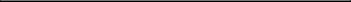 При проектировании оценочных средств ориентируются на оценку способностей обучающихся к творческой деятельности, готовности вести поиск решения новых задач, связанных с недостаточностью конкретных специальных знаний и отсутствием общепринятых алгоритмов профессионального поведения.Помимо индивидуальных оценок рекомендуется использовать групповые оценки и взаимооценки: рецензирование обучающимися работ друг друга, оппонирование рефератов, проектов, отчетов по практике. Важным элементом оценивания является экспертная оценка качества подготовки со стороны работодателей.Для оценки степени сформированности компетенций обучающихся как по отдельным дисциплинам, так и модулям в целом, возможно привлечение преподавателей смежных дисциплин.Для оценки качества освоения образовательных программ осуществляется текущий контроль успеваемости и промежуточная аттестация обучающихся.Текущий контроль успеваемости обеспечивает оценивание хода освоения дисциплин (модулей) и прохождения практик, промежуточная аттестация обучающихся (далее - промежуточная аттестация) - оценивание промежуточных и окончательных результатов обучения по дисциплинам (модулям) и прохождения практик (в том числе результатов курсового проектирования (выполнения курсовых работ/проектов).Организация текущего контроля осуществляется в соответствии с утвержденным графиком. Предусмотрены следующие виды текущего контроля: коллоквиумы, контрольные работы, промежуточные срезы, тестирование и др.Экзамены и зачеты являются промежуточными формами контроля изученных учебных дисциплин (модулей), практик. Прием экзаменов и зачетов производится в том порядке и объеме, который установлен учебным планом по каждой дисциплине (модулю), практике.5.6. Рекомендации по разработке программы государственной итоговой аттестацииГосударственная итоговая аттестация (ГИА) осуществляется после освоения обучающимися основной профессиональной образовательной программы в полном объеме. ГИА включает в себя: подготовку к сдаче и сдачу государственного экзамена (или государственного междисциплинарного экзамена) (если Организация включила государственный экзамен в состав ГИА) и выполнение и защиту выпускной квалификационной работы.При формировании программы ГИА Организация может совместно с работодателями, объединениями работодателей, советами по профессиональным квалификациям определить наиболее значимые для профессиональной деятельности результаты обучения (из полного списка результатов обучения по образовательной программе) в качестве необходимых для присвоения установленной квалификации с учётом требований к профессиональным компетенциям в соответствии с выбранными профессиональными стандартами и содержанием квалификационных испытаний (при наличии системы оценки профессиональной квалификации на входе в профессию). В этом случае, Организация совместно с представителями отрасли разрабатывает оценочные средства для проверки сформированности профессиональных навыков, включенных в состав требований к профессиональным компетенциям, установленным образовательной программой.Совокупность компетенций, установленных программой бакалавриата, должна обеспечивать выпускнику способность осуществлять профессиональную деятельность не менее чем в одной области и (или) сфере профессиональной деятельности, установленной  в соответствии с пунктом 1.12 ФГОС ВО, и (или) решать задачи профессиональной деятельности не менее, чем одного типа, установленного в соответствии с пунктом 1.13 ФГОС ВО.Раздел 6. ПРИМЕРНЫЕ УСЛОВИЯ ОСУЩЕСТВЛЕНИЯ ОБРАЗОВАТЕЛЬНОЙ ДЕЯТЕЛЬНОСТИ ПО ОСНОВНОЙ ПРОФЕССИОНАЛЬНОЙ ОБРАЗОВАТЕЛЬНОЙ ПРОГРАММЕ6.1 Рекомендации по разработке ОПОП в части кадровых условийРеализация программы бакалавриата обеспечивается педагогическими работниками образовательной организации, а также лицами, привлекаемыми к реализации программы бакалавриата на иных условиях.Кадровые условия реализации образовательной программы должны соответствовать требованиям п.4.4 ФГОС ВО.6.2. Рекомендации по разработке ОПОП в части учебно-методического обеспечения образовательной программыТребования к учебно-методическому обеспечению образовательной программы должны соответствовать п. 4.3 ФГОС ВО.6.2.1. Рекомендации по применению образовательных технологийПри проведении учебных занятий образовательной организации рекомендуется обеспечивать развитие у обучающихся навыков командной работы, межличностной коммуникации, принятия решений, лидерских качеств (включая при необходимости проведение интерактивных лекций, групповых дискуссий, ролевых игр, тренингов, анализ ситуаций и имитационных игр, преподавание дисциплин (модулей) в форме курсов, составленных на основе результатов научных исследований, проводимых организацией, в том числе с учетом региональных особенностей профессиональной деятельности выпускников и потребностей работодателей).6.2.2. Рекомендации по содержанию ЭИОС и использованию программного обеспечения В образовательной организации должна быть сформирована электронная информационно-образовательная среда (ЭИОС), отвечающая требованиям п. 4.2.2 ФГОС ВО.6.2.3. Рекомендации по организации обучения инвалидов и лиц с ограниченными возможностями здоровьяОбразовательная организация должна организовать обучение по образовательным программам для инвалидов и лиц с ограниченными возможностями здоровья в соответствии с п.4.3.5 ФГОС ВО.6.3. Рекомендации по разработке ОПОП в части материально-технического обеспечения образовательной программыОрганизация, реализующая ОПОП по направлению 19.03.03 «Продукты питания животного происхождения», должна располагать соответствующей действующим санитарно-техническим нормам, материально-технической базой, обеспечивающей проведение всех видов лабораторной, практической, дисциплинарной и междисциплинарной подготовки и научно-исследовательской работы обучающихся, предусмотренных учебным планом. Для проведения занятий всех типов, предусмотренных ОПОП, в том числе групповых и индивидуальных консультаций, текущего контроля и промежуточнойаттестации, выделяются специальные помещения (учебные аудитории). Кроме того, вуз должен предусмотреть также помещения для самостоятельной работы и лаборатории, оснащенные оборудованием и техническими средствами обучения, состав которых определяется в рабочих программах дисциплин (модулей) в соответствии с требованиями п. 4.3 ФГОС ВО.Учебные аудитории рекомендовано укомплектовать специализированной учебной мебелью и техническими средствами, служащими для представления учебной информации обучающимся (столы, стулья, преподавательские кафедры, учебные настенные доски, муляжи, стенды, наглядные материалы, раздаточные материалы). Проекционное оборудование рекомендовано предусмотреть для проведения всех лекционных занятий по всем дисциплинам учебного плана.Для проведения занятий с использованием информационных технологий выделяются компьютерные классы, имеющие компьютеры с необходимым программным обеспечением. Требования к программному обеспечению определяются рабочими программами дисциплин.Для формирования у обучающихся практических навыков вуз должен располагать специально оборудованными лабораториям и тренинговыми кабинетами.Каждому обучающемуся по основной образовательной программе должен быть обеспечен доступ к изданиям периодической печати по профилю программы.6.4. Нормативные затраты оказания государственных услугНормативные затраты оказания государственных услуг по реализации данной образовательной программы бакалавриата должны рассчитываться в объеме не ниже установленных Минобрнауки РФ базовых нормативных затрат на оказание государственной услуги в сфере образования для данного уровня образования и направления подготовки с учетом корректирующих коэффициентов, учитывающих специфику образовательных программ в соответствии с Методикой определения нормативных затрат на оказание государственных услуг по реализации имеющих государственную аккредитацию образовательных программ высшего образования по специальностям и направлениям подготовки, утвержденной Минобрнауки РФСПИСОК РАЗРАБОТЧИКОВ ПРИМЕРНОЙ ОСНОВНОЙ ОБРАЗОВАТЕЛЬНОЙ ПРОГРАММЫПриложение 1Перечень профессиональных стандартов, соотнесенных с федеральным государственным образовательным стандартом
по направлению подготовки (специальности) 19.03.03 Продукты питания животного происхожденияПриложение 2Перечень обобщённых трудовых функций и трудовых функций, имеющих отношение к профессиональной деятельности выпускника программ бакалавриата по направлению подготовки (специальности) 19.03.03 Продукты питания животного происхожденияз.е.–зачетная единица;ОПК–общепрофессиональная компетенция;ОПОП–основная профессиональная образовательная программа;ОТФ–обобщенная трудовая функция;ПД–профессиональная деятельность;ПК–профессиональная компетенция;ПС–профессиональный стандарт;ПООП–примерная основная образовательная программа по направлению подготовки (специальности) <код Наименование>;УК–универсальная компетенция;ФГОС ВО–федеральный государственный образовательный стандарт высшего образования.Область профессиональной деятельности 
(по Реестру Минтруда)Типы задач профессиональной деятельностиЗадачи профессиональной деятельностиОбъекты профессиональной деятельности (или области знания)01 ОбразованиеПедагогическийРазработка и реализация образовательных программ СПО и программ ДООбразовательные программы и образовательный процесс в системе СПО и ДО01 ОбразованиеНаучно-исследовательскийПроведение научных исследований технологий продуктов питания– Продовольственное сырье животного происхождения;– Продуты питания животного происхождения различного назначения;– Методы и средства испытаний контроля качества продовольственного сырья и продуктов питания животного происхождения22 Пищевая промышленность, включая производство напитков и табака (в сфере технологий комплексной переработки мясного и молочного сырья)научно-исследовательскийОрганизация и проведение научных исследований, направленных на совершенствование процессов производства продуктов питания из мяса и молока– Мясное и молочное сырье;– Продукция из мяса и  молока различного назначения;– Методы и средства испытаний контроля качества сырья и готовой продукции из мяса и молока;– Технологическое оборудование мясоперерабатывающих и молокоперерабатывающих производств;– Производственный процесс;– Техническая и технологическая документация;– Перерабатывающие предприятия.22 Пищевая промышленность, включая производство напитков и табака (в сфере технологий комплексной переработки мясного и молочного сырья)производственно-технологическийУчастие в разработке и ведение технологических процессов производства продуктов питания из мясного и молочного сырья– Мясное и молочное сырье;– Продукция из мяса и  молока различного назначения;– Методы и средства испытаний контроля качества сырья и готовой продукции из мяса и молока;– Технологическое оборудование мясоперерабатывающих и молокоперерабатывающих производств;– Производственный процесс;– Техническая и технологическая документация;– Перерабатывающие предприятия.22 Пищевая промышленность, включая производство напитков и табака (в сфере технологий комплексной переработки мясного и молочного сырья)организационно-управленческийПланирование и управление производством продуктов питания из мясного и молочного сырья– Мясное и молочное сырье;– Продукция из мяса и  молока различного назначения;– Методы и средства испытаний контроля качества сырья и готовой продукции из мяса и молока;– Технологическое оборудование мясоперерабатывающих и молокоперерабатывающих производств;– Производственный процесс;– Техническая и технологическая документация;– Перерабатывающие предприятия.22 Пищевая промышленность, включая производство напитков и табака (в сфере технологий комплексной переработки мясного и молочного сырья)проектныйВыполнение работ в области научно-технической деятельности по технологическому проектированию предприятий по переработке мяса и молока– Мясное и молочное сырье;– Продукция из мяса и  молока различного назначения;– Методы и средства испытаний контроля качества сырья и готовой продукции из мяса и молока;– Технологическое оборудование мясоперерабатывающих и молокоперерабатывающих производств;– Производственный процесс;– Техническая и технологическая документация;– Перерабатывающие предприятия.15 Рыболовство и рыбоводство(в сфере технологий комплексной переработки водных биологических ресурсов)научно-исследовательскийОрганизация и проведение научных исследований, направленных на совершенствование процессов производства продуктов питания из рыбы и морепродуктов– Водные биологические ресурсы;– Продукция из водных биологических ресурсов различного назначения;– Методы и средства испытаний контроля качества сырья и готовой продукции из водных биологических ресурсов;– Технологическое оборудование рыбоперерабатывающих производств;– Производственный процесс;– Техническая и технологическая документация;– Переработка на судах;– Береговые перерабатывающие предприятия.15 Рыболовство и рыбоводство(в сфере технологий комплексной переработки водных биологических ресурсов)производственно-технологическийУчастие в разработке и ведение технологических процессов производства продуктов питания из водных биологических ресурсов– Водные биологические ресурсы;– Продукция из водных биологических ресурсов различного назначения;– Методы и средства испытаний контроля качества сырья и готовой продукции из водных биологических ресурсов;– Технологическое оборудование рыбоперерабатывающих производств;– Производственный процесс;– Техническая и технологическая документация;– Переработка на судах;– Береговые перерабатывающие предприятия.15 Рыболовство и рыбоводство(в сфере технологий комплексной переработки водных биологических ресурсов)организационно-управленческийПланирование и управление производством продуктов питания из рыбы и морепродуктов– Водные биологические ресурсы;– Продукция из водных биологических ресурсов различного назначения;– Методы и средства испытаний контроля качества сырья и готовой продукции из водных биологических ресурсов;– Технологическое оборудование рыбоперерабатывающих производств;– Производственный процесс;– Техническая и технологическая документация;– Переработка на судах;– Береговые перерабатывающие предприятия.15 Рыболовство и рыбоводство(в сфере технологий комплексной переработки водных биологических ресурсов)проектныйВыполнение работ в области научно-технической деятельности по технологическому проектированию рыбоперерабатывающих предприятий– Водные биологические ресурсы;– Продукция из водных биологических ресурсов различного назначения;– Методы и средства испытаний контроля качества сырья и готовой продукции из водных биологических ресурсов;– Технологическое оборудование рыбоперерабатывающих производств;– Производственный процесс;– Техническая и технологическая документация;– Переработка на судах;– Береговые перерабатывающие предприятия.Категория универсальных компетенцийКод и наименование универсальной компетенции Системное и критическое мышлениеУК-1 Способен осуществлять поиск, критический анализ и синтез информации, применять системный подход для решения поставленных задачРазработка и реализация проектовУК-2 Способен определять круг задач в рамках поставленной цели и выбирать оптимальные способы их решения, исходя из действующих правовых норм, имеющихся ресурсов и ограниченийКомандная работа и лидерствоУК-3. Способен осуществлять социальное взаимодействие и реализовывать свою роль в командеКоммуникацияУК-4. Способен осуществлять деловую коммуникацию в устной и письменной формах на государственном языке Российской Федерации и иностранном(ых) языке(ах)Межкультурное взаимодействиеУК-5. Способен воспринимать межкультурное разнообразие общества в социально-историческом, этическом и философском контекстахСамоорганизация и саморазвитие (в том числе здоровьесбережение)УК-6. Способен управлять своим временем, выстраивать и реализовывать траекторию саморазвития на основе принципов образования в течение всей жизниСамоорганизация и саморазвитие (в том числе здоровьесбережение)УК-7. Способен поддерживать должный уровень физической подготовленности для обеспечения полноценной социальной и профессиональной деятельностиБезопасность жизнедеятельностиУК-8. Способен создавать и поддерживать безопасные условия жизнедеятельности, в том числе при возникновении чрезвычайных ситуацийИнклюзивная компетентностьУК-9 Способен использовать базовые дефектологические знания в социальной и профессиональной сферахЭкономическая культура, в том числе финансовая грамотностьУК-10 Способен принимать обоснованные экономические решения а различных областях жизнедеятельностиГражданская позицияУК-11 Способен формировать нетерпимое отношение к коррупционному поведениюКатегория общепрофессиональ-ных компетенцийКод и наименование общепрофессиональной компетенции Код и наименование индикатора достижения общепрофессиональной компетенции Информационно-коммуникационные технологииОПК-1Способен применять информационную и коммуникационную культуру и технологии в области профессиональной деятельности с учетом основных требований информационной безопасностиИД-1ОПК-1 Использует информационные технологии в профессиональной деятельности ИД-2ОПК-1 Использует прикладное программное обеспечение для решения профессиональных задач с учетом основных требований информационной безопасности. ИД-3ОПК-1 Организовывает защиту объектов интеллектуальной деятельности, результатов исследований и разработок Естественно-научные принципы и методыОПК-2Способен применять основные законы и методы исследований естественных наук для решения задач профессиональной деятельностиИД-1ОПК-2 Осуществляет расчеты, анализирует  полученные результаты и составляет заключение по проведенным анализам, испытаниям и исследованиям ИД-2ОПК-2 Систематизирует результаты научных исследованийИД-3ОПК-2 Применяет методы математического анализа при описании и решении задач в профессиональной деятельностиИД-4ОПК-2 Использует знания математического моделирования при решении задач в профессиональной деятельностиИД-5ОПК-2 Использует знания в области микробиологии для ведения и совершенствования технологического процесса и обеспечения безопасности продукцииИД-6ОПК-2 Применяет знания химии при проведении исследований и решении профессиональных задачИнженерные процессыОПК-3 Способен использовать знания инженерных процессов при решении профессиональных задач и эксплуатации современного технологического оборудования и приборовИД-1ОПК-3 Использует знания графического моделирования инженерных задач для выполнения и чтения технических чертежей в профессиональной деятельности ИД-2ОПК-3 Разрабатывает технологические процессы с обеспечением высокого уровня энергосбережения и использования новейших достижений техники ИД-2ОПК-3 Применяет знания основ строительства зданий при обосновании проектировочных решенийИД-4ОПК-3 Осуществляет эксплуатацию современного технологического оборудования Технологические процессыОПК - 4. Способен осуществлять технологические процессы производства продуктов животного происхожденияИД-1ОПК-4 Разрабатывает мероприятия по совершенствованию технологических процессов производства продукции различного назначения. ИД-2ОПК-4 Демонстрирует знания сущности технологических процессов производства продуктов животного происхожденияИД-3ОПК-4 Применяет существующую нормативную и техническую документацию в профессиональной деятельности, в т.ч.  при разработке технологической документации ИД-4ОПК-4 Использует знания пищевой химии при ведении и совершенствовании технологических процессовИД-5ОПК-4 Обосновывает и реализует проектирование продукции, технологических процессов и производственных предприятийОрганизация и контроль производстваОПК - 5. Способен организовывать и контролировать производство продукции из сырья животного происхожденияИД-1ОПК-5 Использует основы знаний в области макро- и микроэкономики ИД-2ОПК-5 Анализирует производственные и непроизводственные затраты на производство продукции животного происхождения ИД-3ОПК-5 Осуществляет контроль технологического процесса, качества и безопасности сырья и готовой продукции ИД-4ОПК-5 Использует основные схемы автоматизации типовых технологических объектов пищевых производствИД-5ОПК-5 Разрабатывает модели и алгоритмы управления технологическими процессами Задача ПДОбъект или область знанияКатегория профессиональных компетенцийКод и наименование профессиональной компетенцииКод и наименование индикатора достижения профессиональной компетенцииОснование (ПС, анализ опыта)12345615 Рыболовство и рыбоводство(в сфере технологий комплексной переработки водных биологических ресурсов)15 Рыболовство и рыбоводство(в сфере технологий комплексной переработки водных биологических ресурсов)15 Рыболовство и рыбоводство(в сфере технологий комплексной переработки водных биологических ресурсов)15 Рыболовство и рыбоводство(в сфере технологий комплексной переработки водных биологических ресурсов)15 Рыболовство и рыбоводство(в сфере технологий комплексной переработки водных биологических ресурсов)15 Рыболовство и рыбоводство(в сфере технологий комплексной переработки водных биологических ресурсов)22 Пищевая промышленность, включая производство напитков и табака (в сфере технологий комплексной переработки мясного и молочного сырья)22 Пищевая промышленность, включая производство напитков и табака (в сфере технологий комплексной переработки мясного и молочного сырья)22 Пищевая промышленность, включая производство напитков и табака (в сфере технологий комплексной переработки мясного и молочного сырья)22 Пищевая промышленность, включая производство напитков и табака (в сфере технологий комплексной переработки мясного и молочного сырья)22 Пищевая промышленность, включая производство напитков и табака (в сфере технологий комплексной переработки мясного и молочного сырья)22 Пищевая промышленность, включая производство напитков и табака (в сфере технологий комплексной переработки мясного и молочного сырья)Тип задач профессиональной деятельности научно-исследовательскийТип задач профессиональной деятельности научно-исследовательскийТип задач профессиональной деятельности научно-исследовательскийТип задач профессиональной деятельности научно-исследовательскийТип задач профессиональной деятельности научно-исследовательскийТип задач профессиональной деятельности научно-исследовательскийНаучно-исследовательская деятельность в сфере переработки сырья животного происхождения– Водные биологические ресурсы;– Мясное и молочное сырье;– Продукция из мяса и молока различного назначения;– Продукция из водных биологических ресурсов различного назначения;– Методы и средства испытаний контроля качества сырья и готовой продукции из сырья животного происхождения;– Технологическое оборудование перерабатывающих производств;– Производственный процесс;– Техническая и технологическая документация;– Переработка на судах;– Перерабатывающие предприятия.Научные исследованияПК-1. Обладает фундаментальными знаниями в области техники и технологии, необходимыми для ведения научно-исследовательской деятельности в сфере производства продукции из сырья животного происхождения ИД-1ПК-1Использует знания биохимии продукции и сырья животного происхождения в решении задач профессиональной деятельностиИД-2ПК-1Использует математическое моделирование процессов и объектов на базе стандартных пакетов автоматизированного проектирования и исследованийИД-3ПК-1Планирует, измеряет, наблюдает и составляет описания проводимых исследований, обобщает данные для составления обзоров, отчетов и научных публикаций, участвует во внедрении результатов исследований и разработокИД-4ПК-1Организовывает защиту объектов интеллектуальной собственности, результатов исследований и разработок как коммерческой тайны предприятияТип задач профессиональной деятельности производственно-технологическийТип задач профессиональной деятельности производственно-технологическийТип задач профессиональной деятельности производственно-технологическийТип задач профессиональной деятельности производственно-технологическийТип задач профессиональной деятельности производственно-технологическийТип задач профессиональной деятельности производственно-технологическийВедение технологического процесса– Водные биологические ресурсы;– Мясное и молочное сырье;– Продукция из мяса и молока различного назначения;– Продукция из водных биологических ресурсов различного назначения;– Методы и средства испытаний контроля качества сырья и готовой продукции из сырья животного происхождения;– Технологическое оборудование перерабатывающих производств;– Производственный процесс;– Техническая и технологическая документация;– Переработка на судах;– Перерабатывающие предприятия.Технологические процессы производства продуктов питания животного происхожденияПК-2 Осуществляет управление подразделениями  производственных предприятий в части реализации технологического процесса производства продукции из сырья животного происхожденияИД-1ПК-2Контролирует технологические процессы производства продукции из сырья животного происхожденияИД-2ПК-2Использует нормативную и техническую документацию, регламенты, ветеринарные нормы и правила в производственном процессеИД-3ПК-2Организовывает входной контроль качества сырья и вспомогательных материалов, производственный контроль полуфабрикатов, параметров технологических процессов и контроль качества готовой продукцииИД-4ПК-2Обосновывает нормы расхода сырья и вспомогательных материалов при производстве продукцииИД-5ПК-2Осуществляет контроль соблюдения экологической и биологической безопасности сырья и готовой продукцииТип задач профессиональной деятельности организационно-управленческийТип задач профессиональной деятельности организационно-управленческийТип задач профессиональной деятельности организационно-управленческийТип задач профессиональной деятельности организационно-управленческийТип задач профессиональной деятельности организационно-управленческийТип задач профессиональной деятельности организационно-управленческийОрганизация и управление производством продукции из сырья животного происхождения– Водные биологические ресурсы;– Мясное и молочное сырье;– Продукция из мяса и молока различного назначения;– Продукция из водных биологических ресурсов различного назначения;– Методы и средства испытаний контроля качества сырья и готовой продукции из сырья животного происхождения;– Технологическое оборудование перерабатывающих производств;– Производственный процесс;– Техническая и технологическая документация;– Переработка на судах;– Перерабатывающие предприятия.Управление процессами производстваПК-3 Руководит организационно-управленческой деятельностью, организует рациональное использование основных видов ресурсовИД-1ПК-3 Организовывает технологический процесс производства продукции из сырья животного происхожденияИД-2ПК-3 Контролирует рациональное использование основных видов ресурсовТип задач профессиональной деятельности проектныйТип задач профессиональной деятельности проектныйТип задач профессиональной деятельности проектныйТип задач профессиональной деятельности проектныйТип задач профессиональной деятельности проектныйТип задач профессиональной деятельности проектныйВыполнение работ в области проектирования производства – Водные биологические ресурсы;– Мясное и молочное сырье;– Продукция из мяса и молока различного назначения;– Продукция из водных биологических ресурсов различного назначения;– Методы и средства испытаний контроля качества сырья и готовой продукции из сырья животного происхождения;– Технологическое оборудование перерабатывающих производств;– Производственный процесс;– Техническая и технологическая документация;– Переработка на судах;– Перерабатывающие предприятия.ПК-4Осуществляет проектирование новых и  реконструкции и технологическое перевооружение предприятий по производству продукции из сырья животного происхожденияИД-1ПК-4 Формулирует цели проекта (программы), решает задачи, определяет критерии и показатели достижения целей, структурирует их взаимосвязь, определяет приоритетные решения задач ИД-2ПК-4 Выполняет работу в области научно-технической деятельности по проектированиюИД-3ПК-4 Разрабатывает порядок выполнения работ, планы размещения оборудования, технического оснащения и организации рабочих мест, рассчитывает производственные мощности и загрузку оборудования, участвует в разработке технически обоснованных норм времени (выработки), рассчитывает нормативы материальных затрат (технические нормы расхода сырья, полуфабрикатов, материалов)Задача ПДОбъект или область знанияКатегория профессио-нальных компетенций Код и наименование профессиональной компетенцииКод и наименование индикатора достижения профессиональной компетенцииОснование (ПС, анализ опыта)12345601 Образование01 Образование01 Образование01 Образование01 Образование01 ОбразованиеТип задач профессиональной деятельности педагогическийТип задач профессиональной деятельности педагогическийТип задач профессиональной деятельности педагогическийТип задач профессиональной деятельности педагогическийТип задач профессиональной деятельности педагогическийТип задач профессиональной деятельности педагогическийРазработка и реализация образовательных программ СПО и ДПОПрофессиональные образовательные процессы и программы СПО и ДПООрганизация учебной деятельностиПК-5Способен организовывать учебную деятельность обучающихся по освоению учебных предметов, курсов, дисциплин(модулей) программ СПО и ДПОИД-1ПК-5Способен проводить учебные занятия по учебным предметам, курсам, дисциплинам(модулям) образовательной программы.ИД-2ПК-5 Консультирует обучающихся и их родителей (законных представителей) по вопросам профессионального самоопределения, профессионального развития, профессиональной адаптации на основе наблюдения за освоением профессиональной компетенции (для преподавания учебного предмета, курса, дисциплины (модуля), ориентированного на освоение квалификации(профессиональной компетенции).ИД-3ПК-5 Осуществляет текущий контроль, оценка динамики подготовленности и мотивации обучающихся в процессе изучения учебного предмета, курса, дисциплины (модуля).ИД-4ПК-5 Контролирует и оценивает работу обучающихся на учебных занятиях и самостоятельную работу, успехи и затруднения в освоении программы учебного предмета, курса, дисциплины (модуля), определяет их причины, индивидуализирует и корректирует процесс обучения и воспитания.ИД-5ПК-5 Знакомит обучающихся с опытом успешных профессионалов, работающих в сфере производства продуктов питания животного происхождения, и (или) корпоративной культурой организаций-партнеров, вводит ее элементы в образовательную среду.Профессиональный стандарт «Педагог профессионального обучения, профессионального образования и дополнительного профессиональногообразования», утвержденный приказом Министерства труда и социальной защиты Российской Федерации 
от 8 сентября 2015 г. № 608н (зарегистрирован Министерством юстиции Российской Федерации 24 сентября 2015 г., регистрационный № 38993)…Структура программы бакалавриатаСтруктура программы бакалавриатаОбъем программы бакалавриата и ее блоков в з.е.Блок 1Дисциплины (модули)Не менее 162Блок 2ПрактикаНе менее 24Блок 3Государственная итоговая аттестация Не менее 9Объем программы бакалавриатаОбъем программы бакалавриата240ИндексИндексНаименованиеФормы промежуточной аттестацииФормы промежуточной аттестацииТрудоемкость,Трудоемкость,Примерное распределение по семестрам (триместрам)Примерное распределение по семестрам (триместрам)Примерное распределение по семестрам (триместрам)Примерное распределение по семестрам (триместрам)Примерное распределение по семестрам (триместрам)Примерное распределение по семестрам (триместрам)Примерное распределение по семестрам (триместрам)Примерное распределение по семестрам (триместрам)КомпетенцииИндексИндексНаименованиеФормы промежуточной аттестацииФормы промежуточной аттестацииз.е.часы1-й2-й3-й4-й5-й6-й7-й8-йКомпетенции112334567891011121314Б1.М(Д).Б1.М(Д).Блок 1 «Дисциплины (модули)»Б1.М(Д)..ББ1.М(Д)..БОбязательная часть Блока 1Б1.М(Д)..Б.1Б1.М(Д)..Б.1Социально-гуманитарный модуль22792Б1.М(Д)..Б.1.1Б1.М(Д)..Б.1.1История (История России, Всеобщая история)экзаменэкзамен4144✔УК-5Б1.М(Д)..Б.1.2Б1.М(Д)..Б.1.2Основы социокультурной коммуникации6216УК-4, УК-5Б1.М(Д)..Б.1.2.1Б1.М(Д)..Б.1.2.1Экономикаэкзаменэкзамен3108✔УК-1Б1.М(Д)..Б.1.2.2Б1.М(Д)..Б.1.2.2Философияэкзаменэкзамен4144✔УК-1, УК-5Б1.М(Д)..Б.1.2.3Б1.М(Д)..Б.1.2.3Правовые основы профессиональной деятельностизачетзачет272✔УК-2,ПК-2Б1.М(Д)..Б.1.2.4Б1.М(Д)..Б.1.2.4Экономика и управление на предприятиизачетзачет3108✔УК-1, ОПК-5, ПК-3Б1.М(Д)..Б.2Б1.М(Д)..Б.2Модуль «Основы деловых коммуникаций»10360Б1.М(Д)..Б.2.1Б1.М(Д)..Б.2.1Русский язык и культура речизачетзачет272✔УК-4Б1.М(Д)..Б.2.2Б1.М(Д)..Б.2.2Иностранный языкзачет, экзамензачет, экзамен8288✔✔✔✔УК-4Б1.М(Д)..Б.3Б1.М(Д)..Б.3Модуль «Физическая культура и спорт»272Б1.М(Д)..Б.3.1Б1.М(Д)..Б.3.1Основы физической культурызачетзачет136✔УК-7Б1.М(Д)..Б.3.2Б1.М(Д)..Б.3.2Физическое самосовершенствованиезачетзачет136✔УК-7Б1.М(Д)..Б.4Б1.М(Д)..Б.4Математический и естественнонаучный модуль632268Б1.М(Д)..Б.4.1Б1.М(Д)..Б.4.1Математикаэкзамен, контрольная работаэкзамен, контрольная работа12432✔✔ОПК-2Б1.М(Д)..Б.4.2Б1.М(Д)..Б.4.2Моделирование в профессиональной деятельностизачетзачет4144✔ОПК-2, ПК-1Б1.М(Д)..Б.4.3Б1.М(Д)..Б.4.3Информатиказачет, экзамензачет, экзамен6216✔✔ОПК-1Б1.М(Д)..Б.4.4Б1.М(Д)..Б.4.4Информационные технологии профессиональной деятельностизачетзачет4144✔ОПК-1,ПК-1Б1.М(Д)..Б.4.5Б1.М(Д)..Б.4.5Физика зачет, экзамен, контрольная работазачет, экзамен, контрольная работа8288✔✔ОПК-2Б1.М(Д)..Б.4.6Б1.М(Д)..Б.4.6Химия25900Б1.М(Д)..Б.4.6.1Б1.М(Д)..Б.4.6.1Неорганическая химияэкзамен, контрольная работаэкзамен, контрольная работа6216✔ОПК-2Б1.М(Д)..Б.4.6.2Б1.М(Д)..Б.4.6.2Органическая химияэкзамен,контрольная работаэкзамен,контрольная работа7252✔ОПК-2Б1.М(Д)..Б.4.6.3Б1.М(Д)..Б.4.6.3Физическая и коллоидная химияэкзамен,контрольная работаэкзамен,контрольная работа6216✔ОПК-2,ПК-1Б1.М(Д)..Б.4.6.4Б1.М(Д)..Б.4.6.4Биохимия пищевых продуктовэкзамен,контрольная работаэкзамен,контрольная работа6216✔ОПК-2ПК-1Б1.М(Д)..Б.4.7Б1.М(Д)..Б.4.7Микробиология экзаменэкзамен4144✔ОПК-2Б1.М(Д)..Б.5Б1.М(Д)..Б.5Модуль «Безопасные условия жизнедеятельности»11396Б1.М(Д)..Б.5.1Б1.М(Д)..Б.5.1Экологический менеджментзачетзачет272✔УК-2, УК-8, ОПК-2Б1.М(Д)..Б.5.2Б1.М(Д)..Б.5.2Безопасность жизнедеятельностизачет с оценкойзачет с оценкой4144✔УК-8Б1.М(Д).Б.6Б1.М(Д).Б.6Инженерно-технический модуль361296Б1.М(Д).Б.6.1Б1.М(Д).Б.6.1Проекционное черчение и компьютерная графикаэкзамен, расчетно-графическая работаэкзамен, расчетно-графическая работа5216✔ОПК-1, ОПК-3Б1.М(Д).Б.6.2Б1.М(Д).Б.6.2Техническая механиказачет, экзамензачет, экзамен 6288✔✔ОПК-3Б1.М(Д).Б.6.3Б1.М(Д).Б.6.3Основы строительства зданийзачетзачет3108✔ОПК-3,ПК-4Б1.М(Д).Б.6.4Б1.М(Д).Б.6.4Основы законодательства  и стандартизации пищевых производствзачетзачет272✔ОПК-4, ПК-2Б1.М(Д).Б.6.5Б1.М(Д).Б.6.5Метрология и техническое регулированиеэкзаменэкзамен4144✔ОПК-4, ПК-2Б1.М(Д)..Б.6.6Б1.М(Д)..Б.6.6Теплоэнергоснабжение пищевых предприятийзачетзачет3108✔ОПК-3, ПК-4Б1.М(Д)..Б.6.7Б1.М(Д)..Б.6.7Процессы и аппараты пищевых производствэкзамен, курсовой проектэкзамен, курсовой проект6216✔ОПК-3ПК-2Б1.М(Д).Б.6.8Б1.М(Д).Б.6.8Автоматизированные системы управления технологическими процессами пищевых производствэкзамен экзамен 4144✔ОПК-3, ОПК-5, ПК-2Б1.М(Д).Б.7Б1.М(Д).Б.7Общепрофессиональный модуль25900Б1.М(Д).Б.7.1Б1.М(Д).Б.7.1Основы профессиональной деятельностиэкзаменэкзамен4144✔УК-3, ОПК-2, ПК-2Б1.М(Д).Б.7.2Б1.М(Д).Б.7.2Методы исследований в профессиональной деятельностиэкзаменэкзамен5180✔ОПК-2ПК-1Б1.М(Д).Б.7.3Б1.М(Д).Б.7.3Научные основы технологических процессовэкзаменэкзамен4144✔ОПК-3ОПК-4Б1.М(Д).Б.7.4Б1.М(Д).Б.7.4Реометрия пищевого сырья и продуктовэкзаменэкзамен5180✔ОПК-2,ОПК-4,ПК-2Б1.М(Д).Б.7.5Б1.М(Д).Б.7.5Основы нутрициологиизачет с оценкойзачет с оценкой272✔УК-6, ОПК-2, ПК-2Б1.М(Д).Б.7.6Б1.М(Д).Б.7.6Пищевые добавки и технологические вспомогательные средстваэкзаменэкзамен5180✔ОПК-2,ОПК-4,ПК-2Б1.М(Д).ВВариативная часть** Блока 1Вариативная часть** Блока 1Б1.М(Д).В.1Дисциплины по выбору Б1.М(Д).В.1Дисциплины по выбору Б1.М(Д).В.1272Б1.М(Д).В.1.1История развития пищевой отраслиИстория развития пищевой отраслизачетзачет272✔УК-5, ПКБ1.М(Д).В.1.2История пищевой отрасли РоссииИстория пищевой отрасли Россиизачетзачет272✔УК-5, ПКБ1.М(Д).В.2Дисциплины по выбору Б1.М(Д).В.2Дисциплины по выбору Б1.М(Д).В.2272Б1.М(Д).В.2.1Корпоративная культура в профессиональной деятельностиКорпоративная культура в профессиональной деятельностизачетзачет272✔УК-3, ПК-3Б1.М(Д).В.2.2Профессиональная этикаПрофессиональная этиказачетзачет272✔УК-3, ПК-3Б1.М(Д).В.3Дисциплины по выбору Б1.М(Д).В.3Дисциплины по выбору Б1.М(Д).В.3272Б1.М(Д).В.3.1Интеллектуальная собственность в профессиональной деятельностиИнтеллектуальная собственность в профессиональной деятельностизачетзачет272✔УК-2,ПК-1Б1.М(Д).В.3.2Нормативно-правовое регулирование трудовых отношений в профессиональной сфереНормативно-правовое регулирование трудовых отношений в профессиональной сферезачетзачет272✔УК-2ПК-1Б1.М(Д).В.4Элективные модулиЭлективные модули381368Б1.М(Д).В.4.1Модуль по выбору 1. Технология продуктов из рыбы и морепродутовМодуль по выбору 1. Технология продуктов из рыбы и морепродутов381368Б1.М(Д).В.4.1.1Сырьевая база отрасти (ТР и РП)Сырьевая база отрасти (ТР и РП)зачет с оценкой, курсовая работазачет с оценкой, курсовая работа5180✔ПК-1,ПК-2Б1.М(Д).В.4.1.2Технология продукции из ВБРТехнология продукции из ВБРэкзамен, курсовой проект экзамен, курсовой проект 12432✔✔ПК-1,ПК-2,ПК-4Б1.М(Д).В.4.1.3Микробиология рыбы и рыбных продуктовМикробиология рыбы и рыбных продуктовэкзаменэкзамен5180✔ПК-2Б1.М(Д).В.4.1.4Технологическое нормирование и организация производства рыбных продуктовТехнологическое нормирование и организация производства рыбных продуктовзачет, экзамен, курсовая работазачет, экзамен, курсовая работа6216✔✔ПК-3Б1.М(Д).В.4.1.5Технологическое оборудование рыбоперерабатывающих производствТехнологическое оборудование рыбоперерабатывающих производствзачет, экзамензачет, экзамен5180✔✔ПК-4Б1.М(Д).В.4.1.6Проектирование рыбоперерабатывающих производствПроектирование рыбоперерабатывающих производствзачетзачет3108✔ПК-4Б1.М(Д).В.4.1.7Экспертиза рыбы и рыбных продуктовЭкспертиза рыбы и рыбных продуктовзачетзачет272✔ПК-2Б1.М(Д).В.4.1.8Безопасность и контроль качества сырья и продукции из ВБРБезопасность и контроль качества сырья и продукции из ВБРэкзамен, курсовая работаэкзамен, курсовая работа5180✔ОПК-5,ПК-2Б1.М(Д).В.4.2Модуль по выбору 2. Технология мяса и мясных продуктовМодуль по выбору 2. Технология мяса и мясных продуктов381368Б1.М(Д).В.4.2.1Сырьевая база отрасли (ТМ и МП)Сырьевая база отрасли (ТМ и МП)зачет с оценкой, курсовая работазачет с оценкой, курсовая работа5180✔ПК-1,ПК-2Б1.М(Д).В.4.2.2Технология производства мяса и мясных продуктовТехнология производства мяса и мясных продуктовэкзамен, курсовой проект экзамен, курсовой проект 12432✔✔ПК-1,ПК-2,ПК-4Б1.М(Д).В.4.2.3Микробиология мяса и мясных продуктовМикробиология мяса и мясных продуктовэкзаменэкзамен5180✔ПК-2Б1.М(Д).В.4.2.4Технологическое нормирование и организация производства мяса и мясных продуктовТехнологическое нормирование и организация производства мяса и мясных продуктовзачет, экзамен, курсовая работазачет, экзамен, курсовая работа6216✔✔ПК-3Б1.М(Д).В.4.2.5Технологическое оборудование мясной отраслиТехнологическое оборудование мясной отраслизачет, экзамензачет, экзамен5180✔✔ПК-4Б1.М(Д).В.4.2.6Проектирование предприятий мясной отраслиПроектирование предприятий мясной отраслизачетзачет3108✔ПК-4Б1.М(Д).В.4.2.7Ветеринарно-санитарная экспертизаВетеринарно-санитарная экспертизазачетзачет272✔ПК-2Б1.М(Д).В.4.2.8Безопасность и контроль качества сырья и продукции из мясаБезопасность и контроль качества сырья и продукции из мясаэкзамен, курсовая работаэкзамен, курсовая работа5180✔ОПК-5,ПК-2Б1.М(Д).В.4.3Модуль по выбору 3. Технология молока и молочных продуктовМодуль по выбору 3. Технология молока и молочных продуктов381368Б1.М(Д).В.4.3.1Сырьевая база отрасли (ТМол и МП)Сырьевая база отрасли (ТМол и МП)зачет с оценкой, курсовая работазачет с оценкой, курсовая работа5180✔ПК-1,ПК-2Б1.М(Д).В.4.3.2Технология молока и молочных продуктовТехнология молока и молочных продуктовэкзамен, курсовой проект экзамен, курсовой проект 12432✔✔ПК-1,ПК-2,ПК-4Б1.М(Д).В.4.3.3Микробиология молока и молочных продуктовМикробиология молока и молочных продуктовэкзаменэкзамен5180✔ПК-2Б1.М(Д).В.4.3.4Технологическое нормирование и организация производства молока и молочных продуктовТехнологическое нормирование и организация производства молока и молочных продуктовзачет, экзамен, курсовая работазачет, экзамен, курсовая работа6216✔✔ПК-3Б1.М(Д).В.4.3.5Технологическое оборудование для производства молока и молочных продуктовТехнологическое оборудование для производства молока и молочных продуктовзачет, экзамензачет, экзамен5180✔✔ПК-4Б1.М(Д).В.4.3.6Проектирование предприятий по производству молока и молочных продуктовПроектирование предприятий по производству молока и молочных продуктовзачетзачет3108✔ПК-4Б1.М(Д).В.4.3.7Ветеринарно-санитарная экспертизаВетеринарно-санитарная экспертизазачетзачет272✔ПК-2Б1.М(Д).В.4.3.8Безопасность и контроль качества сырья и продукции из молокаБезопасность и контроль качества сырья и продукции из молокаэкзамен, курсовая работаэкзамен, курсовая работа5180✔ОПК-5,ПК-2Б2.ПБлок 2 «Практика»Блок 2 «Практика»Б2.П.БОбязательная часть Блока 2Обязательная часть Блока 2Б2.П.Б.1Учебная практикаУчебная практика6216Б2.П.Б.1.1Ознакомительная практикаОзнакомительная практиказачет с оценкойзачет с оценкой3108✔ПК-1,ПК-2Б2.П.Б.1.2Технологическая практикаТехнологическая практиказачет с оценкойзачет с оценкой3108✔ПК-2Б2.П.Б.2Производственная практикаПроизводственная практика15540Б2.П.Б.2.1Технологическая практикаТехнологическая практиказачет с оценкойзачет с оценкой6216✔ПК-2ПК-4Б2.П.Б.2.2Научно-исследовательская работаНаучно-исследовательская работазачет с оценкойзачет с оценкой3108✔ПК-1ПК-2Б2.П.Б.2.3Преддипломная практикаПреддипломная практиказачет с оценкойзачет с оценкой6216✔ПК-4ПК-2ПК-3ПК-1Б2.П.ВВариативная часть** Блока 2Вариативная часть** Блока 2Б3.ГИАБлок 3 «Государственная итоговая аттестация»Блок 3 «Государственная итоговая аттестация»66216 Б3.ГИА.1Выполнение и защита ВКРВыполнение и защита ВКР66216ВСЕГОВСЕГО2402408310в том числе:в том числе:в том числе:в том числе:в том числе:в том числе:в том числе:Факультативы, часть,  формируемая участниками образовательных отношенийФакультативы, часть,  формируемая участниками образовательных отношенийДисциплина 1Дисциплина 1зачет2272✔Дисциплина 2Дисциплина 2зачет66216✔Практическая подготовка по физической культуре и спорту (элективные курсы)Практическая подготовка по физической культуре и спорту (элективные курсы)зачет330✔✔✔✔✔✔УК-7месяцымесяцымесяцыСентябрьСентябрьСентябрьСентябрьСентябрьОктябрьОктябрьОктябрьОктябрьОктябрьОктябрьНоябрьНоябрьНоябрьНоябрьНоябрьДекабрьДекабрьДекабрьДекабрьДекабрьДекабрьЯнварьЯнварьЯнварьЯнварьЯнварьФевральФевральФевральФевральМартМартМартМартМартАпрельАпрельАпрельАпрельАпрельМайМайМайМайИюньИюньИюньИюньИюльИюльИюльИюльИюльАвгустАвгустАвгустАвгустнеделинеделинедели123345678891011121313141516171818192021222223242526272728293031323334353637383940414243444546474849505152КУРСЫ**КУРСЫ**IКУРСЫ**КУРСЫ**IIКУРСЫ**КУРСЫ**IIIКУРСЫ**КУРСЫ**IVБ1 – учебный процесс по Блоку 1 «Дисциплины (модули)»Б2 – учебный процесс по Блоку 2 «Практика»Б1 – учебный процесс по Блоку 1 «Дисциплины (модули)»Б2 – учебный процесс по Блоку 2 «Практика»Б1 – учебный процесс по Блоку 1 «Дисциплины (модули)»Б2 – учебный процесс по Блоку 2 «Практика»Б1 – учебный процесс по Блоку 1 «Дисциплины (модули)»Б2 – учебный процесс по Блоку 2 «Практика»Б1 – учебный процесс по Блоку 1 «Дисциплины (модули)»Б2 – учебный процесс по Блоку 2 «Практика»Б1 – учебный процесс по Блоку 1 «Дисциплины (модули)»Б2 – учебный процесс по Блоку 2 «Практика»Б1 – учебный процесс по Блоку 1 «Дисциплины (модули)»Б2 – учебный процесс по Блоку 2 «Практика»Б1 – учебный процесс по Блоку 1 «Дисциплины (модули)»Б2 – учебный процесс по Блоку 2 «Практика»Б1 – учебный процесс по Блоку 1 «Дисциплины (модули)»Б2 – учебный процесс по Блоку 2 «Практика»Б1 – учебный процесс по Блоку 1 «Дисциплины (модули)»Б2 – учебный процесс по Блоку 2 «Практика»Б1 – учебный процесс по Блоку 1 «Дисциплины (модули)»Б2 – учебный процесс по Блоку 2 «Практика»Б1 – учебный процесс по Блоку 1 «Дисциплины (модули)»Б2 – учебный процесс по Блоку 2 «Практика»Б1 – учебный процесс по Блоку 1 «Дисциплины (модули)»Б2 – учебный процесс по Блоку 2 «Практика»Б1 – учебный процесс по Блоку 1 «Дисциплины (модули)»Б2 – учебный процесс по Блоку 2 «Практика»Б1 – учебный процесс по Блоку 1 «Дисциплины (модули)»Б2 – учебный процесс по Блоку 2 «Практика»Б1 – учебный процесс по Блоку 1 «Дисциплины (модули)»Б2 – учебный процесс по Блоку 2 «Практика»Б1 – учебный процесс по Блоку 1 «Дисциплины (модули)»Б2 – учебный процесс по Блоку 2 «Практика»Б1 – учебный процесс по Блоку 1 «Дисциплины (модули)»Б2 – учебный процесс по Блоку 2 «Практика»Б1 – учебный процесс по Блоку 1 «Дисциплины (модули)»Б2 – учебный процесс по Блоку 2 «Практика»Б1 – учебный процесс по Блоку 1 «Дисциплины (модули)»Б2 – учебный процесс по Блоку 2 «Практика»Б1 – учебный процесс по Блоку 1 «Дисциплины (модули)»Б2 – учебный процесс по Блоку 2 «Практика»Б1 – учебный процесс по Блоку 1 «Дисциплины (модули)»Б2 – учебный процесс по Блоку 2 «Практика»Б1 – учебный процесс по Блоку 1 «Дисциплины (модули)»Б2 – учебный процесс по Блоку 2 «Практика»Б1 – учебный процесс по Блоку 1 «Дисциплины (модули)»Б2 – учебный процесс по Блоку 2 «Практика»Б1 – учебный процесс по Блоку 1 «Дисциплины (модули)»Б2 – учебный процесс по Блоку 2 «Практика»Б1 – учебный процесс по Блоку 1 «Дисциплины (модули)»Б2 – учебный процесс по Блоку 2 «Практика»Б1 – учебный процесс по Блоку 1 «Дисциплины (модули)»Б2 – учебный процесс по Блоку 2 «Практика»Б1 – учебный процесс по Блоку 1 «Дисциплины (модули)»Б2 – учебный процесс по Блоку 2 «Практика»Б1 – учебный процесс по Блоку 1 «Дисциплины (модули)»Б2 – учебный процесс по Блоку 2 «Практика»Б1 – учебный процесс по Блоку 1 «Дисциплины (модули)»Б2 – учебный процесс по Блоку 2 «Практика»Б1 – учебный процесс по Блоку 1 «Дисциплины (модули)»Б2 – учебный процесс по Блоку 2 «Практика»Б1 – учебный процесс по Блоку 1 «Дисциплины (модули)»Б2 – учебный процесс по Блоку 2 «Практика»Б1 – учебный процесс по Блоку 1 «Дисциплины (модули)»Б2 – учебный процесс по Блоку 2 «Практика»K – каникулыД – государственная итоговая аттестацияK – каникулыД – государственная итоговая аттестацияK – каникулыД – государственная итоговая аттестацияK – каникулыД – государственная итоговая аттестацияK – каникулыД – государственная итоговая аттестацияK – каникулыД – государственная итоговая аттестацияK – каникулыД – государственная итоговая аттестацияK – каникулыД – государственная итоговая аттестацияK – каникулыД – государственная итоговая аттестацияK – каникулыД – государственная итоговая аттестацияK – каникулыД – государственная итоговая аттестацияK – каникулыД – государственная итоговая аттестацияK – каникулыД – государственная итоговая аттестацияK – каникулыД – государственная итоговая аттестацияK – каникулыД – государственная итоговая аттестацияK – каникулыД – государственная итоговая аттестацияK – каникулыД – государственная итоговая аттестацияK – каникулыД – государственная итоговая аттестацияK – каникулыД – государственная итоговая аттестацияK – каникулыД – государственная итоговая аттестацияK – каникулыД – государственная итоговая аттестацияK – каникулыД – государственная итоговая аттестацияK – каникулыД – государственная итоговая аттестацияK – каникулыД – государственная итоговая аттестацияK – каникулыД – государственная итоговая аттестацияK – каникулыД – государственная итоговая аттестацияK – каникулыД – государственная итоговая аттестацияK – каникулыД – государственная итоговая аттестацияСводные данные по бюджету времени (в неделях)Сводные данные по бюджету времени (в неделях)Сводные данные по бюджету времени (в неделях)Сводные данные по бюджету времени (в неделях)Сводные данные по бюджету времени (в неделях)Сводные данные по бюджету времени (в неделях)Сводные данные по бюджету времени (в неделях)Сводные данные по бюджету времени (в неделях)Сводные данные по бюджету времени (в неделях)Сводные данные по бюджету времени (в неделях)Сводные данные по бюджету времени (в неделях)Сводные данные по бюджету времени (в неделях)Сводные данные по бюджету времени (в неделях)Сводные данные по бюджету времени (в неделях)Сводные данные по бюджету времени (в неделях)Сводные данные по бюджету времени (в неделях)Сводные данные по бюджету времени (в неделях)Сводные данные по бюджету времени (в неделях)Сводные данные по бюджету времени (в неделях)Сводные данные по бюджету времени (в неделях)Сводные данные по бюджету времени (в неделях)Сводные данные по бюджету времени (в неделях)Сводные данные по бюджету времени (в неделях)Сводные данные по бюджету времени (в неделях)Сводные данные по бюджету времени (в неделях)Сводные данные по бюджету времени (в неделях)Сводные данные по бюджету времени (в неделях)Сводные данные по бюджету времени (в неделях)Сводные данные по бюджету времени (в неделях)Сводные данные по бюджету времени (в неделях)Сводные данные по бюджету времени (в неделях)Сводные данные по бюджету времени (в неделях)Сводные данные по бюджету времени (в неделях)Сводные данные по бюджету времени (в неделях)Сводные данные по бюджету времени (в неделях)Сводные данные по бюджету времени (в неделях)Сводные данные по бюджету времени (в неделях)Сводные данные по бюджету времени (в неделях)Сводные данные по бюджету времени (в неделях)Сводные данные по бюджету времени (в неделях)Сводные данные по бюджету времени (в неделях)КурсКурсКурсКурсКурсБ1Б1Б1Б1Б1Б1Б2Б2Б2Б2Б2Б2ЭЭЭЭЭЭКККККДДДДДДВсегоВсегоВсегоВсегоВсегоВсегоВсегоIIIII52525252525252IIIIIIIIII52525252525252IIIIIIIIIIIIIII52525252525252IVIVIVIVIV52525252525252ИТОГОИТОГОИТОГОИТОГОИТОГО208208208208208208208ИндексНаименование и краткое содержание дисциплины (модулей) и практикНаименование и краткое содержание дисциплины (модулей) и практикОбъем, з.е.Б1.М(Д).Б.1.1История (История России, Всеобщая история)Целью освоения дисциплины является формирование комплексного представления об историческом опыте хозяйственного развития человечества, о культурно-историческом своеобразии России, ее месте в мировой и европейской цивилизации; получение систематизированных знаний об основных закономерностях и особенностях всемирно-исторического процесса, с акцентом на изучение истории России; об исторических проблемах, связанных с областью будущей профессиональной деятельности, выработка навыков получения, анализа и обобщения исторической информации. История (История России, Всеобщая история)Целью освоения дисциплины является формирование комплексного представления об историческом опыте хозяйственного развития человечества, о культурно-историческом своеобразии России, ее месте в мировой и европейской цивилизации; получение систематизированных знаний об основных закономерностях и особенностях всемирно-исторического процесса, с акцентом на изучение истории России; об исторических проблемах, связанных с областью будущей профессиональной деятельности, выработка навыков получения, анализа и обобщения исторической информации. 4Б1.М(Д).Б.1.2.1ЭкономикаЦелью освоения дисциплины является формирование знаний, умений и навыков по экономической теории, научить студентов использовать полученные знания в хозяйственной практике и в профессиональной деятельности бакалавраЭкономикаЦелью освоения дисциплины является формирование знаний, умений и навыков по экономической теории, научить студентов использовать полученные знания в хозяйственной практике и в профессиональной деятельности бакалавра3Б1.М(Д).Б.1.2.2ФилософияЦелью освоения дисциплины является формирование философского мировоззрения, развитие навыков теоретического мышления и объективного научного понимания информации, умения логично формулировать, излагать и аргументировано отстаивать собственное видение проблем и развитие навыков их разрешения на основе методологической культуры и духовных традиций и ценностей современного общества.ФилософияЦелью освоения дисциплины является формирование философского мировоззрения, развитие навыков теоретического мышления и объективного научного понимания информации, умения логично формулировать, излагать и аргументировано отстаивать собственное видение проблем и развитие навыков их разрешения на основе методологической культуры и духовных традиций и ценностей современного общества.4Б1.М(Д).Б.1.2.3Правовые основы профессиональной деятельностиЦелью освоения дисциплины является формирование знаний в области правового регулирования общественных отношений и умения применять их в своей профессиональной деятельностиПравовые основы профессиональной деятельностиЦелью освоения дисциплины является формирование знаний в области правового регулирования общественных отношений и умения применять их в своей профессиональной деятельности2Б1.М(Д).Б.1.2.4Экономика и управление на предприятииЦелью освоения дисциплины является формирование у обучающихся знаний в области экономических основ организации и функционирования предприятия в условиях рыночных отношений.Экономика и управление на предприятииЦелью освоения дисциплины является формирование у обучающихся знаний в области экономических основ организации и функционирования предприятия в условиях рыночных отношений.3Б1.М(Д).Б.2.1Русский язык и культура речиЦелью освоения дисциплины является формирование современной языковой личности, владеющей теоретическими знаниями о структуре русского языка и особенностях его функционирования, обладающей устойчивыми навыками порождения высказывания в соответствии с коммуникативным, нормативным и этическим аспектами культуры речи, то есть способной к реализации в речевой деятельности своего личностного потенциала для решения профессиональных задач.Русский язык и культура речиЦелью освоения дисциплины является формирование современной языковой личности, владеющей теоретическими знаниями о структуре русского языка и особенностях его функционирования, обладающей устойчивыми навыками порождения высказывания в соответствии с коммуникативным, нормативным и этическим аспектами культуры речи, то есть способной к реализации в речевой деятельности своего личностного потенциала для решения профессиональных задач.2Б1.М(Д).Б.2.2Иностранный языкЦелью освоения дисциплины является повышение исходного уровня владения иностранным языком, достигнутого на предыдущей ступени образования. Дисциплина формирует у обучающихся готовность к овладению профессиональными дисциплинами ОП на основе иноязычных источников информации, включая научную и техническую литературу, специализированную периодику, а также современные интернет-ресурсы.Иностранный языкЦелью освоения дисциплины является повышение исходного уровня владения иностранным языком, достигнутого на предыдущей ступени образования. Дисциплина формирует у обучающихся готовность к овладению профессиональными дисциплинами ОП на основе иноязычных источников информации, включая научную и техническую литературу, специализированную периодику, а также современные интернет-ресурсы.8Б1.М(Д).Б.3.1Основы физической культурыЦелью освоения модуля по физической культуре и спорту является формирование физической культуры личности и способности направленного использования разнообразных средств физической культуры, спорта и туризма для сохранения и укрепления здоровья, физической подготовки и самоподготовки к будущей жизни и профессиональной деятельности1Б1.М(Д).Б.3.2Физическое самосовершенствованиеЦелью освоения модуля по физической культуре и спорту является формирование физической культуры личности и способности направленного использования разнообразных средств физической культуры, спорта и туризма для сохранения и укрепления здоровья, физической подготовки и самоподготовки к будущей жизни и профессиональной деятельности1Б1.М(Д).Б.4.1МатематикаЦелью освоения дисциплины является формирование у студентов знаний о математических методах линейной и векторной алгебры и аналитической геометрии, применяемых для решения теоретических и практических задач; развитие навыков математического исследования прикладных вопросов и умения перевести задачу на математический язык, способности математического описания, анализа и оценки проблем и процессов в области профессиональной деятельности. Формирование начальных знаний и навыков необходимых для решения теоретических и практических задач с использованием математического формализма.  Формирование основных понятий и навыков анализа явлений и процессов в условиях неопределенности.МатематикаЦелью освоения дисциплины является формирование у студентов знаний о математических методах линейной и векторной алгебры и аналитической геометрии, применяемых для решения теоретических и практических задач; развитие навыков математического исследования прикладных вопросов и умения перевести задачу на математический язык, способности математического описания, анализа и оценки проблем и процессов в области профессиональной деятельности. Формирование начальных знаний и навыков необходимых для решения теоретических и практических задач с использованием математического формализма.  Формирование основных понятий и навыков анализа явлений и процессов в условиях неопределенности.12Б1.М(Д).Б.4.2Моделирование в профессиональной деятельностиЦелью освоения дисциплины формирование у студентов фундаментальных знаний о процессах и методах познания окружающей действительности, изучения технических систем с использованием математического и компьютерного моделирования.Моделирование в профессиональной деятельностиЦелью освоения дисциплины формирование у студентов фундаментальных знаний о процессах и методах познания окружающей действительности, изучения технических систем с использованием математического и компьютерного моделирования.4Б1.М(Д).Б.4.3ИнформатикаЦелью освоения дисциплины является формирование у студентов знаний о процессах и методах получения и обработки информации в современном обществе, а также формирование у будущих специалистов алгоритмического стиля мышления, базовых теоретических знаний и практических навыков работы на ПК с пакетами прикладных программ общего назначения для решения профессиональных задачИнформатикаЦелью освоения дисциплины является формирование у студентов знаний о процессах и методах получения и обработки информации в современном обществе, а также формирование у будущих специалистов алгоритмического стиля мышления, базовых теоретических знаний и практических навыков работы на ПК с пакетами прикладных программ общего назначения для решения профессиональных задач6Б1.М(Д).Б.4.4Информационные технологии профессиональной деятельностиЦелью освоения дисциплины является формирование у студентов знаний о процессах и методах получения и обработки информации в современном обществе, а также формирование у будущих специалистов алгоритмического стиля мышления, базовых теоретических знаний и практических навыков работы на ПК с пакетами прикладных программ общего назначения для решения профессиональных задачИнформационные технологии профессиональной деятельностиЦелью освоения дисциплины является формирование у студентов знаний о процессах и методах получения и обработки информации в современном обществе, а также формирование у будущих специалистов алгоритмического стиля мышления, базовых теоретических знаний и практических навыков работы на ПК с пакетами прикладных программ общего назначения для решения профессиональных задач4Б1.М(Д).Б.4.5Физика Целью освоения дисциплины формирование знаний основных физических явлений, фундаментальных понятий, законов и теорий классической и современной физики, современной научной материально-технической базыФизика Целью освоения дисциплины формирование знаний основных физических явлений, фундаментальных понятий, законов и теорий классической и современной физики, современной научной материально-технической базы8Б1.М(Д).Б.4.6.1Неорганическая химияЦелью освоения дисциплины является формирование знаний теоретических основ неорганической химии, а также изучение общих закономерностей протекания химических процессовНеорганическая химияЦелью освоения дисциплины является формирование знаний теоретических основ неорганической химии, а также изучение общих закономерностей протекания химических процессов6Б1.М(Д).Б.4.6.2Органическая химияЦелью освоения дисциплины является формирование современных знаний, умений и навыков по органической химии для использования при решении профессиональных задач.Органическая химияЦелью освоения дисциплины является формирование современных знаний, умений и навыков по органической химии для использования при решении профессиональных задач.7Б1.М(Д).Б.4.6.3Физическая и коллоидная химияЦелью освоения дисциплины является формирование у студентов знаний, позволяющих устанавливать взаимосвязи химических и физических явлений и прогнозировать их конечный результат, а также формирование на этой основе научного мировоззрения, способствующего освоению специальных дисциплин.Физическая и коллоидная химияЦелью освоения дисциплины является формирование у студентов знаний, позволяющих устанавливать взаимосвязи химических и физических явлений и прогнозировать их конечный результат, а также формирование на этой основе научного мировоззрения, способствующего освоению специальных дисциплин.6Б1.М(Д).Б.4.6.4Биохимия пищевых продуктовЦелью освоения дисциплины является формирование современных знаний об организации метаболических процессов живых систем для использования свойств биологических систем при решении профессиональных задач.Биохимия пищевых продуктовЦелью освоения дисциплины является формирование современных знаний об организации метаболических процессов живых систем для использования свойств биологических систем при решении профессиональных задач.6Б1.М(Д).Б.4.7Микробиология Целью освоения дисциплины является формирование знаний о мире микроорганизмов, особенностях их строения, физиологии, биохимических процессах, которые они возбуждают, роли микроорганизмов в круговороте веществ в природе, особенностей отдельных групп микроорганизмов, наиболее распространенных в природе и имеющих значение в порче пищевого сырья и пищевых продуктов, получении ряда пищевых продуктов, их роли в распространении и возбуждении пищевых заболеваний.Микробиология Целью освоения дисциплины является формирование знаний о мире микроорганизмов, особенностях их строения, физиологии, биохимических процессах, которые они возбуждают, роли микроорганизмов в круговороте веществ в природе, особенностей отдельных групп микроорганизмов, наиболее распространенных в природе и имеющих значение в порче пищевого сырья и пищевых продуктов, получении ряда пищевых продуктов, их роли в распространении и возбуждении пищевых заболеваний.4Б1.М(Д).Б.5.1Экологический менеджментЦелью освоения дисциплины является формирование у них знаний основных закономерностей взаимоотношений живых существ между собой и окружающей их неорганической природой, природопользования, соответствующих принципам устойчивого развития биосферы и получении знаний об экологическом нормировании загрязнений окружающей среды, об экономических и юридических аспектах природоохранной деятельности в современных условиях.Экологический менеджментЦелью освоения дисциплины является формирование у них знаний основных закономерностей взаимоотношений живых существ между собой и окружающей их неорганической природой, природопользования, соответствующих принципам устойчивого развития биосферы и получении знаний об экологическом нормировании загрязнений окружающей среды, об экономических и юридических аспектах природоохранной деятельности в современных условиях.2Б1.М(Д).Б.5.2Безопасность жизнедеятельностиЦелью освоения дисциплины является формирование знаний, умений и навыков в основах обеспечения таких условий жизни и деятельности человека, при которых с достаточно высокой вероятностью исключается возможность опасных и вредных воздействий на людей и окружающую среду, а в случае возникновения таких воздействий – успешной ликвидации их последствий.Безопасность жизнедеятельностиЦелью освоения дисциплины является формирование знаний, умений и навыков в основах обеспечения таких условий жизни и деятельности человека, при которых с достаточно высокой вероятностью исключается возможность опасных и вредных воздействий на людей и окружающую среду, а в случае возникновения таких воздействий – успешной ликвидации их последствий.4Б1.М(Д).Б.6.1Проекционное черчение и компьютерная графикаЦелью освоения дисциплины является формирование пространственного представления и конструктивно-геометрического мышления, способностей к анализу и синтезу пространственных форм и отношений на основе графических моделей пространства, подготовка студентов к использованию компьютера при выполнении конструкторской документации.Проекционное черчение и компьютерная графикаЦелью освоения дисциплины является формирование пространственного представления и конструктивно-геометрического мышления, способностей к анализу и синтезу пространственных форм и отношений на основе графических моделей пространства, подготовка студентов к использованию компьютера при выполнении конструкторской документации.5Б1.М(Д).Б.6.2Техническая механикаЦелью освоения дисциплины является формирование знаний, умений и навыков в области механики, а также компетенций в соответствии с требованиями ФГОС ВОТехническая механикаЦелью освоения дисциплины является формирование знаний, умений и навыков в области механики, а также компетенций в соответствии с требованиями ФГОС ВО8Б1.М(Д).Б.6.3Основы строительства зданийЦель освоения дисциплины – дать основы знаний в области организации проектирования предприятий питания различных типов, обучить принципам разработки объемно-планировочных и архитектурно-строительных решений.Основы строительства зданийЦель освоения дисциплины – дать основы знаний в области организации проектирования предприятий питания различных типов, обучить принципам разработки объемно-планировочных и архитектурно-строительных решений.3Б1.М(Д).Б.6.4Основы законодательства  и стандартизации пищевых производствЦелью освоения дисциплины является формирование у студентов знаний и умений в области стандартизации, приобретение навыков работы с нормативно – правовыми актами и анализа их структуры, правильного применения методов и правил стандартизации при управлении безопасностью и качеством организации услуг массового питания.Основы законодательства  и стандартизации пищевых производствЦелью освоения дисциплины является формирование у студентов знаний и умений в области стандартизации, приобретение навыков работы с нормативно – правовыми актами и анализа их структуры, правильного применения методов и правил стандартизации при управлении безопасностью и качеством организации услуг массового питания.2Б1.М(Д).Б.6.5Метрология и техническое регулированиеЦелью освоения дисциплины является формирование у студентов знаний и умений необходимых для производственно-технологической, проектной, исследовательской деятельности в части, приобретение навыков работы с нормативными и техническими документами, анализа их структуры, правильного применения методов и правил при управлении безопасностью и качеством организации услуг питания.Метрология и техническое регулированиеЦелью освоения дисциплины является формирование у студентов знаний и умений необходимых для производственно-технологической, проектной, исследовательской деятельности в части, приобретение навыков работы с нормативными и техническими документами, анализа их структуры, правильного применения методов и правил при управлении безопасностью и качеством организации услуг питания.4Б1.М(Д)..Б.6.6Теплоэнергоснабжение пищевых предприятийЦелью освоения дисциплины является приобретение навыков рационального выбора источников и систем теплоэнергоснабжения пищевых предприятий, а также выполнения инженерных расчетов теплоэнергетического оборудования, разработки технологических процессов с обеспечением высокого уровня энергосбережения; умения проводить исследования на теплотехническом оборудовании пищевых предприятий.Теплоэнергоснабжение пищевых предприятийЦелью освоения дисциплины является приобретение навыков рационального выбора источников и систем теплоэнергоснабжения пищевых предприятий, а также выполнения инженерных расчетов теплоэнергетического оборудования, разработки технологических процессов с обеспечением высокого уровня энергосбережения; умения проводить исследования на теплотехническом оборудовании пищевых предприятий.3Б1.М(Д)..Б.6.7Процессы и аппараты пищевых производствЦелью освоения дисциплины является формирование знаний, умений и навыков в области пищевых производств, осуществляемых с использованием различных процессов и аппаратов, которые входят в состав технологических линий, обеспечивающих выпуск, в частности, продуктов питания животного происхождения.Процессы и аппараты пищевых производствЦелью освоения дисциплины является формирование знаний, умений и навыков в области пищевых производств, осуществляемых с использованием различных процессов и аппаратов, которые входят в состав технологических линий, обеспечивающих выпуск, в частности, продуктов питания животного происхождения.6Б1.М(Д).Б.6.8Автоматизированные системы управления технологическими процессами пищевых производствЦелью освоения дисциплины является формирование знаний и навыков о методах и средствах автоматизации технологических процессов пищевых производств.Автоматизированные системы управления технологическими процессами пищевых производствЦелью освоения дисциплины является формирование знаний и навыков о методах и средствах автоматизации технологических процессов пищевых производств.4Б1.М(Д).Б.7.1Основы профессиональной деятельностиЦелью освоения дисциплины является формирование представлений об области, объектах, видах и задачах профессиональной деятельности бакалавра, его основной образовательной программе в университете, условиях и результатах ее освоения, а также основ информационной культуры (ОИК).Основы профессиональной деятельностиЦелью освоения дисциплины является формирование представлений об области, объектах, видах и задачах профессиональной деятельности бакалавра, его основной образовательной программе в университете, условиях и результатах ее освоения, а также основ информационной культуры (ОИК).4Б1.М(Д).Б.7.2Методы исследований в профессиональной деятельностиЦелью освоения дисциплины является формирование знаний, умений и навыков проведения научно-исследовательских работ в области технологии продуктов питания животного происхожденияМетоды исследований в профессиональной деятельностиЦелью освоения дисциплины является формирование знаний, умений и навыков проведения научно-исследовательских работ в области технологии продуктов питания животного происхождения5Б1.М(Д).Б.7.3Научные основы технологических процессовЦелью освоения дисциплины является формирование знаний в области основных технологических процессов производства продуктов животного происхождения; умений и навыков управления изменениями, происходящими с сырьем, для получения продуктов питания с заданными свойствами.Научные основы технологических процессовЦелью освоения дисциплины является формирование знаний в области основных технологических процессов производства продуктов животного происхождения; умений и навыков управления изменениями, происходящими с сырьем, для получения продуктов питания с заданными свойствами.4Б1.М(Д).Б.7.4Реометрия пищевого сырья и продуктовЦелью освоения дисциплины является формирование знаний, умений и навыков по теоретической и экспериментальной реологии пищевых материаловРеометрия пищевого сырья и продуктовЦелью освоения дисциплины является формирование знаний, умений и навыков по теоретической и экспериментальной реологии пищевых материалов5Б1.М(Д).Б.7.5Основы нутрициологииЦелью освоения дисциплины является формирование теоретических и практических знаний в области физиологических особенностей питания человека, нормирования и формирования рационов питанияОсновы нутрициологииЦелью освоения дисциплины является формирование теоретических и практических знаний в области физиологических особенностей питания человека, нормирования и формирования рационов питания2Б1.М(Д).Б.7.6Пищевые добавки и технологические вспомогательные средстваЦелью освоения дисциплины является формирование знаний, умений и навыков анализа химического состава и свойств пищевых и биологически активных добавок, и производства продуктов питания животного происхождения с применением пищевых добавок согласно нормативным и техническим документам, регламентирующим получение безопасной продукции.Пищевые добавки и технологические вспомогательные средстваЦелью освоения дисциплины является формирование знаний, умений и навыков анализа химического состава и свойств пищевых и биологически активных добавок, и производства продуктов питания животного происхождения с применением пищевых добавок согласно нормативным и техническим документам, регламентирующим получение безопасной продукции.5Б1.М(Д).В.1.1История развития пищевой отраслиЦелью освоения дисциплины является: формирование самостоятельных, основанных на принципах рационального, логического мышления и понимании причинно-следственных связей исторических событий знаний об истории развития рыбохозяйственного комплекса России и региона, о связанных с развитием рыбного хозяйства событиях российской истории, этапах развития рыбохозяйственного комплекса страны, об общественно-политических и социально-экономических процессах, происходящих в современной России, о современном состоянии регионального рыбохозяйственного комплекса России; формирование основанного на исторических знаниях уважения к истории Отечества, системы суждений и оценок об отечественной и региональной истории с позиций гражданственности и патриотизма2Б1.М(Д).В.1.2История пищевой отрасли РоссииЦелью освоения дисциплины является: формирование самостоятельных, основанных на принципах рационального, логического мышления и понимании причинно-следственных связей исторических событий знаний об истории развития рыбохозяйственного комплекса России и региона, о связанных с развитием рыбного хозяйства событиях российской истории, этапах развития рыбохозяйственного комплекса страны, об общественно-политических и социально-экономических процессах, происходящих в современной России, о современном состоянии регионального рыбохозяйственного комплекса России; формирование основанного на исторических знаниях уважения к истории Отечества, системы суждений и оценок об отечественной и региональной истории с позиций гражданственности и патриотизма2Б1.М(Д).В.2.1Корпоративная культура в профессиональной деятельностиЦелью освоения дисциплины является формирование у студентов теоретических знаний и практических навыков по рационализации процессов делового общенияКорпоративная культура в профессиональной деятельностиЦелью освоения дисциплины является формирование у студентов теоретических знаний и практических навыков по рационализации процессов делового общения2Б1.М(Д).В.2.2Профессиональная этикаЦелью освоения дисциплины является формирование у студентов теоретических знаний и практических навыков по рационализации процессов профессиональной деятельности, а также освоение прикладного значения этики в повседневной жизни.Профессиональная этикаЦелью освоения дисциплины является формирование у студентов теоретических знаний и практических навыков по рационализации процессов профессиональной деятельности, а также освоение прикладного значения этики в повседневной жизни.2Б1.М(Д).В.3.1Интеллектуальная собственность в профессиональной деятельностиЦелью освоения дисциплины является формирование необходимых знаний в области защиты результатов интеллектуальной деятельности и правового регулирования взаимоотношений, возникающих в процессе их создания и использования.Интеллектуальная собственность в профессиональной деятельностиЦелью освоения дисциплины является формирование необходимых знаний в области защиты результатов интеллектуальной деятельности и правового регулирования взаимоотношений, возникающих в процессе их создания и использования.2Б1.М(Д).В.3.2Нормативно-правовое регулирование трудовых отношений в профессиональной сфереЦелью освоения дисциплины является получение студентами необходимых знаний в области правового регулирования трудовых отношений и связанных с ними общественных отношений, умения применять их в своей профессиональной деятельности.Нормативно-правовое регулирование трудовых отношений в профессиональной сфереЦелью освоения дисциплины является получение студентами необходимых знаний в области правового регулирования трудовых отношений и связанных с ними общественных отношений, умения применять их в своей профессиональной деятельности.2Б1.М(Д).В.4.1.1Сырьевая база отрасти (ТР и РП)Целью освоения дисциплины является формирование знаний сырья и материалов для производства рыбных продуктов; умений и навыков управления изменениями, происходящими с водными биологическими ресурсами до переработки, для получения продуктов питания с заданными свойствами.Сырьевая база отрасти (ТР и РП)Целью освоения дисциплины является формирование знаний сырья и материалов для производства рыбных продуктов; умений и навыков управления изменениями, происходящими с водными биологическими ресурсами до переработки, для получения продуктов питания с заданными свойствами.5Б1.М(Д).В.4.1.2Технология продукции из рыбы из ВБРЦелью освоения дисциплины является формирование знаний и навыков в области технологии переработки рыбы.Технология продукции из рыбы из ВБРЦелью освоения дисциплины является формирование знаний и навыков в области технологии переработки рыбы.12Б1.М(Д).В.4.1.3Микробиология рыбы и рыбных продуктовЦелью освоения дисциплины является формирование знаний общих закономерностей развития и обитания микроорганизмов в объектах внешней среды и в пищевых продуктах: об основных группах микроорганизмов – возбудителях порчи и механизмах микробиологических процессов, протекающих при производстве пищевых рыбных продуктов, потенциальных возбудителях пищевых отравлений, формирование знаний о роли различных групп микроорганизмов в процессах производства и хранения рыбы и рыбных продуктов, а также получение необходимых знаний о микробиологических процессах, обеспечивающих получение рыбной продукции высокого качества.Микробиология рыбы и рыбных продуктовЦелью освоения дисциплины является формирование знаний общих закономерностей развития и обитания микроорганизмов в объектах внешней среды и в пищевых продуктах: об основных группах микроорганизмов – возбудителях порчи и механизмах микробиологических процессов, протекающих при производстве пищевых рыбных продуктов, потенциальных возбудителях пищевых отравлений, формирование знаний о роли различных групп микроорганизмов в процессах производства и хранения рыбы и рыбных продуктов, а также получение необходимых знаний о микробиологических процессах, обеспечивающих получение рыбной продукции высокого качества.5Б1.М(Д).В.4.1.4Технологическое нормирование и организация производства рыбных продуктовЦелью освоения дисциплины является формирования знаний  в области организационно-управленческой деятельности предприятий, приобретение теоретических и практических навыков в области современных, прогрессивных методов и форм организации производства, нормирования для рационального использования ресурсов и научной организации трудаТехнологическое нормирование и организация производства рыбных продуктовЦелью освоения дисциплины является формирования знаний  в области организационно-управленческой деятельности предприятий, приобретение теоретических и практических навыков в области современных, прогрессивных методов и форм организации производства, нормирования для рационального использования ресурсов и научной организации труда6Б1.М(Д).В.4.1.5Технологическое оборудование рыбоперерабатывающих производствЦелью освоения дисциплины является формирование знаний в области технологического оборудования, осуществляющего обработку пищевых продуктов из рыбного сырья, правильная и безопасная эксплуатация которого возможна при знании принципов работы, конструкций, технических и технологических возможностей данного вида техники.Технологическое оборудование рыбоперерабатывающих производствЦелью освоения дисциплины является формирование знаний в области технологического оборудования, осуществляющего обработку пищевых продуктов из рыбного сырья, правильная и безопасная эксплуатация которого возможна при знании принципов работы, конструкций, технических и технологических возможностей данного вида техники.5Б1.М(Д).В.4.1.6Проектирование рыбоперерабатывающих производствЦелью освоения дисциплины является формирование у студентов знаний и навыков в области проектирования рыбоперерабатывающих производств.Проектирование рыбоперерабатывающих производствЦелью освоения дисциплины является формирование у студентов знаний и навыков в области проектирования рыбоперерабатывающих производств.3Б1.М(Д).В.4.1.7Экспертиза рыбы и рыбных продуктовЦелью освоения дисциплины является формирование знаний, умений и навыков в области заболеваний рыб, производства и реализации безопасной продукции на основе действующих нормативных документов.Экспертиза рыбы и рыбных продуктовЦелью освоения дисциплины является формирование знаний, умений и навыков в области заболеваний рыб, производства и реализации безопасной продукции на основе действующих нормативных документов.2Б1.М(Д).В.4.1.8Безопасность и контроль качества сырья и продукции из ВБРЦелью освоения дисциплины является формирование знаний, умений и навыков по оценке безопасности и качества сырья, материалов и готовой продукции из водных биологических ресурсов  на этапах производства и хранения.Безопасность и контроль качества сырья и продукции из ВБРЦелью освоения дисциплины является формирование знаний, умений и навыков по оценке безопасности и качества сырья, материалов и готовой продукции из водных биологических ресурсов  на этапах производства и хранения.5Б1.М(Д).В.4.2.1Сырьевая база отрасли (ТМ и МП)Целью освоения дисциплины является формирование необходимых знаний в области сырьевой базы мясной отрасли, строения и химического состава мясного сырья, основных дефектов сырья, требований к качеству и безопасности сырья и вспомогательных материалов.Сырьевая база отрасли (ТМ и МП)Целью освоения дисциплины является формирование необходимых знаний в области сырьевой базы мясной отрасли, строения и химического состава мясного сырья, основных дефектов сырья, требований к качеству и безопасности сырья и вспомогательных материалов.5Б1.М(Д).В.4.2.2Технология производства мяса и мясных продуктовЦелью освоения дисциплины является формирование знаний в области технологии мяса и мясной продукции, ассортимента продукции, особенностях химического состава сырья, технологии производства, направленных на сохранение качественных характеристик или получение новых видов продукции из сырья животного происхождения.Технология производства мяса и мясных продуктовЦелью освоения дисциплины является формирование знаний в области технологии мяса и мясной продукции, ассортимента продукции, особенностях химического состава сырья, технологии производства, направленных на сохранение качественных характеристик или получение новых видов продукции из сырья животного происхождения.12Б1.М(Д).В.4.2.3Микробиология мяса и мясных продуктовЦелью освоения дисциплины является формирование знаний о роли различных групп микроорганизмов в процессах переработки и хранении мяса и мясопродуктов, значении микроорганизмов в порче мясного сырья, распространении и возбуждении пищевых заболеваний, передающихся через мясо и мясопродукты.Микробиология мяса и мясных продуктовЦелью освоения дисциплины является формирование знаний о роли различных групп микроорганизмов в процессах переработки и хранении мяса и мясопродуктов, значении микроорганизмов в порче мясного сырья, распространении и возбуждении пищевых заболеваний, передающихся через мясо и мясопродукты.5Б1.М(Д).В.4.2.4Технологическое нормирование и организация производства мяса и мясных продуктовЦелью освоения дисциплины является формирования знаний  в области организационно-управленческой деятельности предприятий, приобретение теоретических и практических навыков в области современных, прогрессивных методов и форм организации производства, нормирования для рационального использования ресурсов и научной организации  трудаТехнологическое нормирование и организация производства мяса и мясных продуктовЦелью освоения дисциплины является формирования знаний  в области организационно-управленческой деятельности предприятий, приобретение теоретических и практических навыков в области современных, прогрессивных методов и форм организации производства, нормирования для рационального использования ресурсов и научной организации  труда6Б1.М(Д).В.4.2.5Технологическое оборудование мясной отраслиЦелью освоения дисциплины является формирование знаний в области технологического оборудования, осуществляющего обработку пищевых продуктов из мясного сырья, правильная и безопасная эксплуатация которого возможна при знании принципов работы, конструкций, технических и технологических возможностей данного вида техники.Технологическое оборудование мясной отраслиЦелью освоения дисциплины является формирование знаний в области технологического оборудования, осуществляющего обработку пищевых продуктов из мясного сырья, правильная и безопасная эксплуатация которого возможна при знании принципов работы, конструкций, технических и технологических возможностей данного вида техники.5Б1.М(Д).В.4.2.6Проектирование предприятий мясной отраслиЦелью освоения дисциплины является формирование у студентов знаний, умений и навыков в области проектирования предприятий мясной отрасли, приобретение навыков работы с нормативными и техническими документами, применение методов и правил при проведении технологических расчетов, обеспечивающих функционирование предприятия, навыков принятия управленческих решений.Проектирование предприятий мясной отраслиЦелью освоения дисциплины является формирование у студентов знаний, умений и навыков в области проектирования предприятий мясной отрасли, приобретение навыков работы с нормативными и техническими документами, применение методов и правил при проведении технологических расчетов, обеспечивающих функционирование предприятия, навыков принятия управленческих решений.3Б1.М(Д).В.4.2.7Ветеринарно-санитарная экспертизаЦелью освоения дисциплины является формирование знаний, умений и навыков в области заболеваний животных, производства и реализации безопасной продукции на основе действующих нормативных документов.Ветеринарно-санитарная экспертизаЦелью освоения дисциплины является формирование знаний, умений и навыков в области заболеваний животных, производства и реализации безопасной продукции на основе действующих нормативных документов.2Б1.М(Д).В.4.2.8Безопасность и контроль качества сырья и продукции из мясаЦелью освоения дисциплины является формирование знаний, умений и навыков по оценке безопасности и качества сырья, материалов и готовой продукции из мяса  на этапах производства и хранения.Безопасность и контроль качества сырья и продукции из мясаЦелью освоения дисциплины является формирование знаний, умений и навыков по оценке безопасности и качества сырья, материалов и готовой продукции из мяса  на этапах производства и хранения.5Б1.М(Д).В.4.3.1Сырьевая база отрасли (ТМол и МП)Целью освоения дисциплины является формирование необходимых знаний в области сырьевой базы молочной отрасли,  химического состава молочного сырья, основных дефектов сырья, требований к качеству и безопасности сырья и вспомогательных материалов.Сырьевая база отрасли (ТМол и МП)Целью освоения дисциплины является формирование необходимых знаний в области сырьевой базы молочной отрасли,  химического состава молочного сырья, основных дефектов сырья, требований к качеству и безопасности сырья и вспомогательных материалов.5Б1.М(Д).В.4.3.2Технология молока и молочных продуктовЦелью освоения дисциплины является формирование знаний в области технологии молока и молочной продукции, ассортимента продукции, особенностях химического состава сырья, технологии производства, направленных на сохранение качественных характеристик или получение новых видов продукции из сырья животного происхождения.Технология молока и молочных продуктовЦелью освоения дисциплины является формирование знаний в области технологии молока и молочной продукции, ассортимента продукции, особенностях химического состава сырья, технологии производства, направленных на сохранение качественных характеристик или получение новых видов продукции из сырья животного происхождения.12Б1.М(Д).В.4.3.3Микробиология молока и молочных продуктовЦелью освоения дисциплины является формирование знаний о роли различных групп микроорганизмов в процессах переработки и хранении молока и молокопродуктов, значении микроорганизмов в порче молочного сырья, распространении и возбуждении пищевых заболеваний, передающихся через молоко и молокопродукты.Микробиология молока и молочных продуктовЦелью освоения дисциплины является формирование знаний о роли различных групп микроорганизмов в процессах переработки и хранении молока и молокопродуктов, значении микроорганизмов в порче молочного сырья, распространении и возбуждении пищевых заболеваний, передающихся через молоко и молокопродукты.5Б1.М(Д).В.4.3.4Технологическое нормирование и организация производства молока и молочных продуктовЦелью освоения дисциплины является формирования знаний  в области организационно-управленческой деятельности предприятий, приобретение теоретических и практических навыков в области современных, прогрессивных методов и форм организации производства, нормирования для рационального использования ресурсов и научной организации  трудаТехнологическое нормирование и организация производства молока и молочных продуктовЦелью освоения дисциплины является формирования знаний  в области организационно-управленческой деятельности предприятий, приобретение теоретических и практических навыков в области современных, прогрессивных методов и форм организации производства, нормирования для рационального использования ресурсов и научной организации  труда6Б1.М(Д).В.4.3.5Технологическое оборудование для производства молока и молочных продуктовЦелью освоения дисциплины является формирование знаний в области технологического оборудования, осуществляющего обработку пищевых продуктов из молочного сырья, правильная и безопасная эксплуатация которого возможна при знании принципов работы, конструкций, технических и технологических возможностей данного вида техники.Технологическое оборудование для производства молока и молочных продуктовЦелью освоения дисциплины является формирование знаний в области технологического оборудования, осуществляющего обработку пищевых продуктов из молочного сырья, правильная и безопасная эксплуатация которого возможна при знании принципов работы, конструкций, технических и технологических возможностей данного вида техники.5Б1.М(Д).В.4.3.6Проектирование предприятий по производству молока и молочных продуктовЦелью освоения дисциплины является формирование у студентов знаний, умений и навыков в области проектирования предприятий молочной отрасли, приобретение навыков работы с нормативными и техническими документами, применение методов и правил при проведении технологических расчетов, обеспечивающих функционирование предприятия, навыков принятия управленческих решений.Проектирование предприятий по производству молока и молочных продуктовЦелью освоения дисциплины является формирование у студентов знаний, умений и навыков в области проектирования предприятий молочной отрасли, приобретение навыков работы с нормативными и техническими документами, применение методов и правил при проведении технологических расчетов, обеспечивающих функционирование предприятия, навыков принятия управленческих решений.3Б1.М(Д).В.4.3.7Ветеринарно-санитарная экспертизаЦелью освоения дисциплины является формирование знаний, умений и навыков в области заболеваний животных, производства и реализации безопасной продукции на основе действующих нормативных документов.Ветеринарно-санитарная экспертизаЦелью освоения дисциплины является формирование знаний, умений и навыков в области заболеваний животных, производства и реализации безопасной продукции на основе действующих нормативных документов.2Б1.М(Д).В.4.3.8Безопасность и контроль качества сырья и продукции из молокаЦелью освоения дисциплины является формирование знаний, умений и навыков по оценке безопасности и качества сырья, материалов и готовой продукции из молока  на этапах производства и хранения.Безопасность и контроль качества сырья и продукции из молокаЦелью освоения дисциплины является формирование знаний, умений и навыков по оценке безопасности и качества сырья, материалов и готовой продукции из молока  на этапах производства и хранения.5Б2.П.Б.1.1Ознакомительная практикаОзнакомительная экскурсия на предприятия, по роду своей деятельности связанные с выбранной образовательной программой. История предприятия, ассортимент выпускаемой продукции. Выполнение простых исследований и обработка результатов в соответствии с индивидуальным заданием. В рамках выполнения индивидуального задания необходимо изучить историю возникновения пищевого продукта, описать его потребительские свойства (ассортиментный ряд, в соответствии с нормативной документацией, продовольственное сырье для его производства, условия и сроки хранения), провести товароведческую оценку пищевого продукта, реализуемого в торговых сетях (целостность упаковки, дизайн, маркировка, органолептические показатели, масса брутто и нетто).Ознакомительная практикаОзнакомительная экскурсия на предприятия, по роду своей деятельности связанные с выбранной образовательной программой. История предприятия, ассортимент выпускаемой продукции. Выполнение простых исследований и обработка результатов в соответствии с индивидуальным заданием. В рамках выполнения индивидуального задания необходимо изучить историю возникновения пищевого продукта, описать его потребительские свойства (ассортиментный ряд, в соответствии с нормативной документацией, продовольственное сырье для его производства, условия и сроки хранения), провести товароведческую оценку пищевого продукта, реализуемого в торговых сетях (целостность упаковки, дизайн, маркировка, органолептические показатели, масса брутто и нетто).3Б2.П.Б.1.2Технологическая практикаЗнакомство с цехами и технологическими процессами производства пищевой продукции на пищевом предприятии, составление рациональной технологической схемы производства для одного наименования продукции.Ознакомление с ассортиментом сырья, перечнем предприятий-поставщиков, правилами приемки, условиями и сроками хранения, правилами оформления документов.Составление входного контроля для сырья, основных и вспомогательных материалов для одного наименования пищевой продукции.Технологическая практикаЗнакомство с цехами и технологическими процессами производства пищевой продукции на пищевом предприятии, составление рациональной технологической схемы производства для одного наименования продукции.Ознакомление с ассортиментом сырья, перечнем предприятий-поставщиков, правилами приемки, условиями и сроками хранения, правилами оформления документов.Составление входного контроля для сырья, основных и вспомогательных материалов для одного наименования пищевой продукции.3Б2.П.Б.2.1Технологическая практикаРабота в цехах предприятия: изучение организации производственных потоков, составление схем передачи сырья от операции к операции; работы технологических линий и отдельных ее участков.Изучение норм расходов сырья и материалов, составление материальных расчетов для одного наименования пищевой продукции.Работа в производственной лаборатории: ознакомление с методами анализа сырья, готовой продукции, промежуточного контроля, оценки качества продукции, ведением журналов контроля качества, изучение порядка проведения дегустации, ведения журналов дегустации и контроля.Технологическая практикаРабота в цехах предприятия: изучение организации производственных потоков, составление схем передачи сырья от операции к операции; работы технологических линий и отдельных ее участков.Изучение норм расходов сырья и материалов, составление материальных расчетов для одного наименования пищевой продукции.Работа в производственной лаборатории: ознакомление с методами анализа сырья, готовой продукции, промежуточного контроля, оценки качества продукции, ведением журналов контроля качества, изучение порядка проведения дегустации, ведения журналов дегустации и контроля.6Б2.П.Б.2.2Научно-исследовательская работаСоставление программно-методологической схемы исследования. Проведение всех этапов экспериментальной части научно-исследовательской работы в соответствии с тематикой ВКР. Ознакомление с правилами оформления и размещения публикаций; способами анализа публикационной активностиНаучно-исследовательская работаСоставление программно-методологической схемы исследования. Проведение всех этапов экспериментальной части научно-исследовательской работы в соответствии с тематикой ВКР. Ознакомление с правилами оформления и размещения публикаций; способами анализа публикационной активности3Б2.П.Б.2.3Преддипломная практикаПодготовка разделов ВКР.Преддипломная практикаПодготовка разделов ВКР.6№ п/пФИОДолжностьПодпись1Титова Инна МарковнаДекан механико-технологического факультета, заведующая кафедрой технологии продуктов питания ФГБОУ ВО «Калининградский государственный технический университет», зам. председателя НМС по направлению 19.03.03 и 19.04.03, кандидет технических наук, доцент2Максимова Светлана НиколаевнаЗаведующая кафедрой технологии продуктов питания ФГБОУ ВО «Дальневосточный государственный технический рыбохозяйственный университет», доктор технических наук, профессор3Забодалова Людмила АлександровнПрофессор факультета пищевых биотехнологий и инженерии ФГАОУ ВО «Национальный исследовательский университет ИТМО», профессор, доктор технических наук4Титов Евгений ИвановичЗаведующий кафедрой технологии и биотехнологии продуктов питания животного происхождения ФГБОУ ВО «Московский государственный университет пищевых производств», доктор технических наук, профессор5Гаплевская Нина МихайловнаРуководитель  АО «Светлогорский», кандидат технических наук6Чернова Анастасия ВалерьевнаДиректор Центра по обеспечению деятельности отделения пищевых технологий и биотехнологии при ФУМО «Промышленная экология и биотехнологии», доцент кафедры технологии продуктов питания ФГБОУ ВО «Калининградский государственный технический университет», кандидат технических наук7Толстобров Леонид НиколаевичДиректор ООО «Рыбокомбинат «За Родину»8Гужова Виктория ФедоровнаСпециалист по УМР Центра по обеспечению деятельности отделения пищевых технологий и биотехнологии при ФУМО «Промышленная экология и биотехнологии»№ п/пКод профессионального стандартаНаименование профессионального стандарта01 Образование01 Образование01 Образование1.01.004Профессиональный стандарт «Педагог профессионального обучения, профессионального образования и дополнительного профессионального образования», утвержденный приказом Министерства труда и социальной защиты Российской Федерации 
от 8 сентября 2015 г. № 608н (зарегистрирован Министерством юстиции Российской Федерации 24 сентября 2015 г., регистрационный № 38993)15 Рыболовство и рыбоводство15 Рыболовство и рыбоводство15 Рыболовство и рыбоводство2.15.015Профессиональный стандарт «Технолог по переработке рыбы и морепродуктов», утвержденный приказом Министерства труда и социальной защиты Российской Федерации от 25.12.2014 №1135н (зарегистрирован Министерством юстиции Российской Федерации 26.01.2015, регистрационный №35717)3.15.020Профессиональный стандарт «Специалист по контролю качества производства продукции из рыбы и морепродуктов», утвержденный приказом Министерства труда и социальной защиты Российской Федерации от 02.12.2015 №955н (зарегистрирован Министерством юстиции Российской Федерации 31.12.2015, регистрационный №40477)4.15.021Профессиональный стандарт «Химик-технолог лаборант по переработке рыбы и морепродуктов», утвержденный приказом Министерства труда и социальной защиты Российской Федерации от 02.12.2015 №950н (зарегистрирован Министерством юстиции Российской Федерации 30.12.2015, регистрационный №40382)22 Пищевая промышленность22 Пищевая промышленность22 Пищевая промышленность522.002Профессиональный стандарт «Специалист по технологии продуктов питания животного происхождения», утвержденный приказом Министерства труда и социальной защиты Российской Федерации от 30августа 2019 г. № 602н (зарегистрирован Министерством юстиции Российской Федерации 24.09.2019, регистрационный № 56040)Код и наименование профессионального стандартаОбобщенные трудовые функцииОбобщенные трудовые функцииОбобщенные трудовые функцииТрудовые функцииТрудовые функцииТрудовые функции15.015 «Технолог по переработке рыбы и морепродуктов»коднаименованиеуровень квалификацииНаименованиекодуровень (подуровень) квалификации15.015 «Технолог по переработке рыбы и морепродуктов»АОсуществление технологической деятельности по переработке рыбы и морепродуктов5Подготовка производства продукции из рыбы и морепродуктов, применение технической документацииA/01.5515.015 «Технолог по переработке рыбы и морепродуктов»АОсуществление технологической деятельности по переработке рыбы и морепродуктов5Мониторинг осуществления технологии производства продукции из рыбы и морепродуктовA/02.5515.015 «Технолог по переработке рыбы и морепродуктов»АОсуществление технологической деятельности по переработке рыбы и морепродуктов5Анализ расхода сырья и материалов, предупреждение критических процессов и снижение выпуска дефектной продукции из рыбы и морепродуктовA/03.5515.015 «Технолог по переработке рыбы и морепродуктов»ВОрганизация и управление производством по переработке рыбы и морепродуктов6Организация и управление участком, цехом (организацией) по переработке рыбы и морепродуктовB/01.6615.015 «Технолог по переработке рыбы и морепродуктов»ВОрганизация и управление производством по переработке рыбы и морепродуктов6Разработка и внедрение системы управления качеством и безопасностью продукции из рыбы и морепродуктов B/02.6615.015 «Технолог по переработке рыбы и морепродуктов»ВОрганизация и управление производством по переработке рыбы и морепродуктов6Оптимизация и управление ассортиментом выпускаемой продукции из рыбы и морепродуктовB/03.6615.015 «Технолог по переработке рыбы и морепродуктов»ССовершенствование технологии, разработка и внедрение конкурентоспособно й продукции из рыбы и морепродуктов7Совершенствование технологии продукции из рыбы и морепродуктовC/01.7715.015 «Технолог по переработке рыбы и морепродуктов»ССовершенствование технологии, разработка и внедрение конкурентоспособно й продукции из рыбы и морепродуктов7Модификация и разработка конкурентоспособной продукции из рыбы и морепродуктовC/02.7715.015 «Технолог по переработке рыбы и морепродуктов»ССовершенствование технологии, разработка и внедрение конкурентоспособно й продукции из рыбы и морепродуктов7Проектная деятельность в области производства продукции из рыбы и морепродуктовC/03.7715.020 «Специалист по контролю качества производства продукции из рыбы и морепродуктов»АКонтроль качества производства продукции из рыбы и морепродуктов5Осуществление контроля качества при  производстве продукции из рыбы и морепродуктовА/01.5515.020 «Специалист по контролю качества производства продукции из рыбы и морепродуктов»АКонтроль качества производства продукции из рыбы и морепродуктов5Анализ санитарного состояния производства продукции из рыбы и морепродуктов, проведение мероприятий по снижению выпуска дефектной продукцииА/02.5515.020 «Специалист по контролю качества производства продукции из рыбы и морепродуктов»АКонтроль качества производства продукции из рыбы и морепродуктов5Контроль технической документации, действующей на производстве продукции из рыбы и морепродуктов, мероприятия по предотвращению информационной фальсификацииА/03.5515.020 «Специалист по контролю качества производства продукции из рыбы и морепродуктов»ВПроведение работ по обеспечению контроля качества производства продукции из рыбы и морепродуктов и мониторингу системы производственного контроля6Обеспечение работоспособности системы управления качества и безопасностью продукции из рыбы и морепродуктовВ/01.6615.020 «Специалист по контролю качества производства продукции из рыбы и морепродуктов»ВПроведение работ по обеспечению контроля качества производства продукции из рыбы и морепродуктов и мониторингу системы производственного контроля6Формирование программ по управлению качеством и безопасностью продукции из рыбы и морепродуктовВ/02.6615.020 «Специалист по контролю качества производства продукции из рыбы и морепродуктов»ВПроведение работ по обеспечению контроля качества производства продукции из рыбы и морепродуктов и мониторингу системы производственного контроля6Осуществление метрологического сопровождения технологического процесса производства продукции из рыбы и морепродуктовВ/03.6615.020 «Специалист по контролю качества производства продукции из рыбы и морепродуктов»СРуководство работами по повышению качества производства продукции из рыбы и морепродуктов, разработка и внедрение программ производственного контроля7Координация и уведомление различных служб и подразделений с целью обеспечения выпуска качественной продукции из рыбы и морепродуктовС/01.7715.020 «Специалист по контролю качества производства продукции из рыбы и морепродуктов»СРуководство работами по повышению качества производства продукции из рыбы и морепродуктов, разработка и внедрение программ производственного контроля7Совершенствование системы менеджмента качества, принятой в организации по производству продукции из рыбы и морепродуктов, управление еюС/02.7715.020 «Специалист по контролю качества производства продукции из рыбы и морепродуктов»СРуководство работами по повышению качества производства продукции из рыбы и морепродуктов, разработка и внедрение программ производственного контроля7Разработка мероприятий по совершенствованию качества продукции из рыбы и морепродуктов и внедрению нового ассортиментаС/03.7715.021 «Химик-технолог лаборант по переработке рыбы и морепродуктов»А Осуществление несложных лабораторных анализов, подготовительных операций по проведению сложных анализов и ведение документации при производстве продукции из рыбы и морепродуктов5Осуществление отбора образцов по технологической цепочке производства продукции из рыбы и морепродуктовА/01.5515.021 «Химик-технолог лаборант по переработке рыбы и морепродуктов»А Осуществление несложных лабораторных анализов, подготовительных операций по проведению сложных анализов и ведение документации при производстве продукции из рыбы и морепродуктов5Проведение лабораторных анализов и испытаний образцов при производстве продукции из рыбы и морепродуктовА/02.5515.021 «Химик-технолог лаборант по переработке рыбы и морепродуктов»А Осуществление несложных лабораторных анализов, подготовительных операций по проведению сложных анализов и ведение документации при производстве продукции из рыбы и морепродуктов5Ведение документации по работам, выполняемым производственной лабораториейА/03.5515.021 «Химик-технолог лаборант по переработке рыбы и морепродуктов»ВОрганизация и проведение работ по лабораторному контролю качества производства продукции из рыбы и морепродуктов и управлению им6Формирование современного методического обеспечения контроля производства продукции из рыбы и морепродуктовВ/01.6615.021 «Химик-технолог лаборант по переработке рыбы и морепродуктов»ВОрганизация и проведение работ по лабораторному контролю качества производства продукции из рыбы и морепродуктов и управлению им6Организация и проведение сложных лабораторных испытаний с использованием высокотехнологичного оборудованияВ/02.6615.021 «Химик-технолог лаборант по переработке рыбы и морепродуктов»ВОрганизация и проведение работ по лабораторному контролю качества производства продукции из рыбы и морепродуктов и управлению им6Технологический контроль при постановке новых видов продукции из рыбы и морепродуктов на производствоВ/03.6615.021 «Химик-технолог лаборант по переработке рыбы и морепродуктов»СУправление работой лаборатории в организации по производству продукции из рыбы и морепродуктов 7Согласование технической документации на технологический процесс с целью обеспечения управления качеством продукции из рыбы и морепродуктовС/01.7715.021 «Химик-технолог лаборант по переработке рыбы и морепродуктов»СУправление работой лаборатории в организации по производству продукции из рыбы и морепродуктов 7Планирование и проведение работ по аттестации производственной лабораторииС/02.7715.021 «Химик-технолог лаборант по переработке рыбы и морепродуктов»СУправление работой лаборатории в организации по производству продукции из рыбы и морепродуктов 7Руководство производственной лабораторией и обучение работниковС/03.7722.002 ««Специалист по технологии продуктов питания животного происхождения»АВедение технологического процесса производства продуктов питания животного происхождения на автоматизированных технологических линиях4Техническое обслуживание технологического оборудования производства продуктов питания животного происхождения в соответствии с эксплуатационной документациейА/01.4422.002 ««Специалист по технологии продуктов питания животного происхождения»АВедение технологического процесса производства продуктов питания животного происхождения на автоматизированных технологических линиях4Выполнение технологических операций производства продуктов питания из молочного сырья в соответствии с технологическими инструкциямиА02/4422.002 ««Специалист по технологии продуктов питания животного происхождения»АВедение технологического процесса производства продуктов питания животного происхождения на автоматизированных технологических линиях4Выполнение технологических операций производства продуктов питания из мясного сырья в соответствии с технологическими инструкциямиА03/4422.002 ««Специалист по технологии продуктов питания животного происхождения»ВЛабораторный контроль качества и безопасности сырья, полуфабрикатов и готовой продукции в процессе производства продуктов питания животного происхождения4Проведение организационно-технических мероприятий для обеспечения лабораторного контроля качества и безопасности сырья, полуфабрикатов и готовой продукции в процессе производства продуктов питания животного происхожденияВ/01.4422.002 ««Специалист по технологии продуктов питания животного происхождения»ВЛабораторный контроль качества и безопасности сырья, полуфабрикатов и готовой продукции в процессе производства продуктов питания животного происхождения4Проведение лабораторных исследований качества и безопасности сырья, полуфабрикатов и готовой продукции в процессе производства продуктов питания животного происхожденияВ/02.4422.002 ««Специалист по технологии продуктов питания животного происхождения»СОрганизационно-технологическое обеспечение производства продуктов питания животного происхождения на автоматизированных технологических линиях5Организационное обеспечение производства продуктов питания животного происхождения на автоматизированных технологических линияхС/01.5522.002 ««Специалист по технологии продуктов питания животного происхождения»СОрганизационно-технологическое обеспечение производства продуктов питания животного происхождения на автоматизированных технологических линиях5Технологическое обеспечение производства продуктов питания из молочного сырьяС/02.5522.002 ««Специалист по технологии продуктов питания животного происхождения»СОрганизационно-технологическое обеспечение производства продуктов питания животного происхождения на автоматизированных технологических линиях5Технологическое обеспечение производства продуктов питания из мясного сырьяС/03.5522.002 ««Специалист по технологии продуктов питания животного происхождения»DОперативное управление производством продуктов питания животного происхождения на автоматизированных технологических линиях6Организация ведения технологического процесса в рамках принятой в организации технологии производства продуктов питания животного происхожденияD/01.6622.002 ««Специалист по технологии продуктов питания животного происхождения»DОперативное управление производством продуктов питания животного происхождения на автоматизированных технологических линиях6Управление качеством, безопасностью и прослеживаемостью производства продуктов питания животного происхождения на автоматизированных технологических линияхD/02.6622.002 ««Специалист по технологии продуктов питания животного происхождения»DОперативное управление производством продуктов питания животного происхождения на автоматизированных технологических линиях6Разработка системы мероприятий по повышению эффективности технологических процессов производства высококачественных безопасных продуктов питания животного происхожденияD/03.6622.002 ««Специалист по технологии продуктов питания животного происхождения»ЕСтратегическое управление развитием производства продуктов питания животного происхождения на автоматизированных технологических линиях7Разработка новых технологий производства новых продуктов питания животного происхождения на автоматизированных технологических линияхЕ/01.7722.002 ««Специалист по технологии продуктов питания животного происхождения»ЕСтратегическое управление развитием производства продуктов питания животного происхождения на автоматизированных технологических линиях7Управление испытаниями и внедрением новых технологий производства новых продуктов питания животного происхождения на автоматизированных технологических линияхЕ/02.77